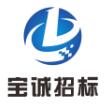 货物类公开招标文件项目编号：GZBC20HG12010项目名称：2021年市桥街环卫车辆易损件采购项目广州宝诚招标代理咨询有限公司发布日期：2020年12月31日温馨提示！！！（本提示内容非招标文件的组成部分，仅为善意提醒。如有不一致的地方，以招标文件为准）如无另行说明，提交投标文件时间为投标截止时间前30分钟内。为避免因迟到而失去投标资格，请适当提前到达。投标文件应按顺序编制页码。请仔细检查投标文件是否已按招标文件要求盖公章、签名、签署日期。请正确填写《开标一览表（报价表）》。多包组项目请仔细检查包组号，包组号与包组采购内容必须对应。如投标产品属于许可证管理范围内的，须提交相应的许可证。投标人为中型、小型、微型企业的，请提交《中小企业声明函》， 并提供最近年度经审计的财务报表。投标人如需对项目提出询问或质疑，应在规定时间内按招标文件附件中的询问函和质疑函的格式提交。九、招标代理服务费发票类型开具须知：投标时，投标人必须按《开票资料说明函》确认“缴纳招标代理服务费”开具的发票类型，并提供开票资料和一般纳税人资格认定税务通知书或其他可证明具有该项资格证明文件复印件。目 录第一章  投标邀请函	4第二章  投标资料表	7第三章  评分体系与标准	9第四章  用户需求书	20第五章  合同通用条款	48第六章  投标文件格式	52（专用条款）第一章  投标邀请函广州宝诚招标代理咨询有限公司（以下简称‘采购代理机构’）受广州市番禺区市桥街农业技术服务中心（以下简称‘采购人’）的委托，对2021年市桥街环卫车辆易损件采购项目进行公开招标采购，欢迎符合条件的供应商投标。采购项目编号：GZBC20HG12010采购项目名称：2021年市桥街环卫车辆易损件采购项目采购项目预算金额：人民币 383万元采购数量：1项采购项目内容及需求 (采购项目技术规格、参数及要求，需要落实的政府采购政策)：服务详细技术要求：详见招标文件中的“用户需求书”。需要落实的政府采购政策：《政府采购促进中小企业发展暂行办法》（财库[2011]181号）、《关于政府采购支持监狱企业发展有关问题的通知》(财库[2014]68号)、《关于环境标志产品政府采购实施的意见》（财库〔2006〕90号、《节能产品政府采购实施意见》的通知（财库〔2004〕185号）等等。本项目属于政府采购项目。 供应商资格：	供应商应具备《中华人民共和国政府采购法》第二十二条规定的条件：有效的企业法人营业执照（或事业法人登记证）、其他组织的营业执照或者民办非企业单位登记证书复印件；2019年财务状况报告复印件，其他组织或投标人新成立不足一年，提供银行出具的资信证明材料复印件；2020年开具的缴纳税收的凭据证明材料复印件；如依法免税的，应提供相应文件证明其依法免税；2020年开具的缴纳社会保险的凭据证明材料复印件；如依法不需要缴纳社会保障资金的，应提供相应文件证明其依法不需要缴纳社会保障资金；2.   提供《公平竞争承诺书》原件。3.   已办理报名及登记手续购买本招标文件的供应商。4.    本项目不接受联合体投标。 获取招标文件方式：购买招标文件经办人，需提供：A）有效的营业执照（或事业单位法人证书,或社会团体法人登记证书,或执业许可证）复印件；如投标人为自然人的需提供自然人身份证明；B)经办人如是法定代表人，需提供法定代表人证明书及法定代表人身份证复印件；经办人如是投标人授权代表，需提供法定代表人授权委托书及授权代表身份证复印件；C)供应商应登入采购代理机构网站（ http://www.baochengdaili.com/），点击网站左下方“文件下载”的更多，选择最后一页中的“《购买文件登记表》”下载。采购代理机构在招标文件发售期间通过“信用中国”（www.creditchina.gov.cn）和“中国政府采购网”（www.ccgp.gov.cn）查询供应商信用记录。采购代理机构对供应商信用记录进行甄别，对列入失信被执行人、重大税收违法案件当事人名单、政府采购严重违法失信行为记录名单及其他不符合《中华人民共和国政府采购法》第二十二条规定条件的供应商，拒绝其参与政府采购活动（处罚期限届满的除外）。注：已办理报名并成功购买招标文件的供应商参加投标的，不代表通过资格、符合性评审。符合资格的供应商应当在2021年1月1日至2021年1月8日期间（办公时间内：工作日9：00-17：30，法定节假日除外，不少于5个工作日）到广州宝诚招标代理咨询有限公司（详细地址：广州市番禺区敏捷上城国际1期2栋1806。购买招标文件，招标文件每套售价人民币300.00元，售后不退。如采用汇款方式购买招标文件请汇至以下账户：收款人名称：广州宝诚招标代理咨询有限公司开户银行：中国民生银行股份有限公司广州华南支行（人民币）账    号：696614971投标截止时间：2021年1月21日10时00分。提交投标文件地点：广州市番禺区敏捷上城国际1期2栋1806。广州宝诚招标代理咨询有限公司会议室。开标时间：2021年1月21日10时00分。开标地点：广州市番禺区敏捷上城国际1期2栋1806。广州宝诚招标代理咨询有限公司会议室。 本公告期限（5个工作日）自2021年1月1日至2021年1月8日止。本项目相关公告在以下媒体发布：采购代理机构网站（ http://www.baochengdaili.com/）。法定媒体：中国政府采购网、广东省政府采购网、广州市政府采购平台。相关公告在法定媒体上公布之日即视为有效送达，不再另行通知。联系事项：第二章  投标资料表说明：该资料表的条款项号是与第七章《投标人须知》条款项号对应的条款，是对第七章《投标人须知》的补充、修改和完善，如果有矛盾的话，应以本资料表为准。第三章  评分体系与标准本评标办法采用综合评分法。评标步骤：代理机构对投标文件进行资格性审查，评标委员会对投标文件符合性审查，对通过初审的投标文件进行技术、商务及价格的详细评审，最后评标委员会出具评标报告。（初审分资格审核和符合性审查）评标委员会成员对需要共同认定的事项存在争议的，按照少数服从多数的原则作出结论。评分及其统计：按照评标程序、评分标准以及权重分配的规定，评标委员会各成员分别就各个投标人的技术状况、商务状况及其对招标文件要求的响应情况进行评议和比较，评出其技术评分和商务评分、价格评分相加得出其综合得分。评分权值商务、技术评分分别去掉一个最高分和一个最低分后余下的评委评分分值的算术平均值（四舍五入后，小数点后保留两位有效数）。招标文件要求提交的与评价指标体系相关的各类有效资料，投标人如未按要求提交的，该项评分为零分。资格性审查表（包一、二、三）符合性审查表（包一、二、三）包一： 技术评分表（45分）   商务评分表（25分）注：1、评委按分项的规定分数范围内给各投标人进行打分，并统计总分。2、招标文件要求提交的与评价指标体系相关的各类有效资料，投标人如未按要求提交的，该项评分为零分。包二、三：商务评分技术评分注：1、评委按分项的规定分数范围内给各投标人进行打分，并统计总分。2、招标文件要求提交的与评价指标体系相关的各类有效资料，投标人如未按要求提交的，该项评分为零分。价格评分表(30分)（包一、二、三）价格核准：评标委员会详细分析、核准价格表，检查其是否存在计算上或累加上的算术错误，修正错误的原则如下：开标时，投标文件中开标一览表(报价表)内容与投标文件中明细表内容不一致的，以开标一览表(报价表)为准。投标文件中的大写金额和小写金额不一致的，以大写金额为准；总价金额与按单价汇总金额不一致的，以单价金额计算结果为准；单价金额小数点有明显错位的，应以总价为准，并修改单价；对不同文字文本投标文件的解释发生异议的，以中文文本为准。同时出现两种以上不一致的，按照前款规定的顺序修正。评标委员会将按照上述修正错误的方法调整投标文件中的投标报价，调整后的价格对投标人具有约束力。如果投标人不接受对其错误的更正，其投标将被确定为投标无效。投标人不得以低于成本的报价竞标。如果评标委员会发现投标人的报价明显低于其他投标报价，使得其投标报价可能低于其个别成本的，将要求该投标人作书面说明并提供相关证明材料。投标人不能合理说明或不能提供相关证明材料的，评标委员会将认定该投标人以低于成本报价竞标，其投标作投标无效处理。按下列第3点小型和微型企业产品价格进行价格扣除。综合评分法中的价格分统一采用低价优先法计算，即满足招标文件要求（通过资格性、符合性审查）且投标价格最低的有效投标报价（指价格核准后的价格，下同）为评标基准价，其价格分为满分。其他投标人的价格分统一按照下列公式计算：投标报价得分=(评标基准价/投标报价)×价格权值×100备注：投标报价得分四舍五入后，小数点后保留两位有效数；小型和微型企业产品价格扣除根据财政部、工业和信息化部印发的《政府采购促进中小企业发展暂行办法》（财库[2011]181号）的规定，对小型和微型企业产品的价格给予8%的扣除，用扣除后的价格参与评审； 《政府采购促进中小企业发展暂行办法》所称中小企业（含中型、小型、微型企业，下同）应当同时符合以下条件：符合中小企业划分标准； 提供本企业制造的货物、承担的工程或者服务，或者提供其他中小企业制造的货物。本项所称货物不包括使用大型企业注册商标的货物。中小企业划分标准以《工业和信息化部、国家统计局、国家发展和改革委员会、财政部关于印发中小企业划型标准规定的通知》（工信部联企业[2011]300号）规定的划分标准为准。小型、微型企业提供中型企业制造的货物的，视同为中型企业。参加政府采购活动的中小企业应当提供《中小企业声明函》（格式见第六章投标文件格式）监狱企业视同小型、微型企业，享受评审中价格扣除。监狱企业是指由司法部认定的为罪犯、戒毒人员提供生产项目和劳动对象，且全部产权属于司法部监狱管理局、戒毒管理局、直属煤矿管理局，各省、自治区、直辖市监狱管理局、戒毒管理局，各地（设区的市）监狱、强制隔离戒毒所、戒毒康复所，以及新疆生产建设兵团监狱管理局、戒毒管理局的企业。监狱企业参加政府采购活动时，应当提供由省级以上监狱管理局、戒毒管理局（含新疆生产建设兵团）出具的属于监狱企业的证明文件，否则不予认可。投标人同时为小型、微型企业和监狱企业的，评审中只享受一次价格扣除。不重复进行价格扣除。疾人福利性单位产品价格扣除残疾人福利性单位视同小型、微型企业，按上述第（一）条款享受评审中价格扣除。根据财政部、民政部、中国残疾人联合会印发的《关于促进残疾人就业政府采购政策的通知》（财库〔2017〕141号）的规定，符合条件的残疾人福利性单位在参加政府采购活动时，应当提供该通知规定的《残疾人福利性单位声明函》（格式见第六章投标文件格式），并对声明的真实性负责。一旦中标将在中标公告中公告其声明函，接受社会监督。投标人提供的《残疾人福利性单位声明函》与事实不符的，依照《中华人民共和国政府采购法》第七十七条第一款的规定追究法律责任。投标人同时为小型、微型企业、监狱企业、残疾人福利性单位任两种或以上情况的，评审中只享受一次价格扣除，不重复进行价格扣除。节能产品、环境标志产品价格扣除拟采购产品属于节能产品政府采购品目清单规定必须强制采购的，实行强制采购。本次采购产品在财政部、发展改革委、生态环境部等部门最新发布的《节能产品政府采购品目清单》或《环境标志产品政府采购品目清单》的清单范围内优先采购的节能产品、环境标志产品类别，对于具有国家确定的认证机构出具的、处于有效期之内的节能产品或环境标志产品认证证书的，对节能产品或环境标志产品的价格分别给予1%的价格扣除。属于品目清单范围内的节能或环境标志产品，应当提供国家确定的认证机构出具的、处于有效期之内的节能产品或环境标志产品认证证书复印件，并加盖投标人单位的公章。国家级贫困地区农副产品价格扣除供应商注册地在832个国家级贫困县域内，且所投农副产品属于《国家级贫困县重点扶贫产品供应商名录》的供应商，对所投农副产品的价格给予1%的价格扣除。提供供应商属于《国家级贫困县重点扶贫产品供应商名录》的证明材料，并加盖供应商单位公章。如所提供产品属于《国家级贫困县重点扶贫产品供应商名录》中供应商的产品，应同时提供合作协议（或授权函）和该供应商属于《国家级贫困县重点扶贫产品供应商名录》的证明材料并加盖投标人单位公章。国家级贫困地区物业服务价格扣除供应商注册地在832个国家级贫困县域内，且聘用建档立卡贫困人员，对供应商的投标报价给予1%的价格扣除。贫困县域物业公司参与物业服务政府采购,享受上述优惠政策时，应提供以下佐证材料：供应商注册所在地县扶贫部门出具的本公司聘用建档立卡贫困人员具体数量证明，并加盖供应商单位公章。劳动合同或保险缴纳凭证、工资发放凭证等证实本公司聘用建档立卡贫困人员的材料，并加盖供应商单位公章。如公司通过服务外包工方式聘用了建档立卡贫困人员，还应提供公司与服务外包公司签订的合同或协议，以及扶贫部门出具的该服务外包聘用建档立卡贫困人员具体数量证明，并加盖供应商单位公章。第四章  用户需求书说明：投标人须对同一采购项目为单位的货物及服务进行整体响应，任何只对其中一部分内容进行的响应都被视为无效投标。用户需求书中打“★”号条款为实质性条款，投标人如有任何一条负偏离则导致投标无效。用户需求书中打“▲”号条款为重要技术参数，但不作为无效投标条款。项目概述：本项目分3个子包，投标人可以对一个子包投标，也可以对多个子包投标，本项目允许兼投不兼中，最多只能中一个子包，每个包确定一家服务供应商，为采购人提供货物供货。采购项目内容：采购项目基本要求：1. 投标人必须承诺提供厂商原装、全新的、符合用户提出的有关质量、安全标准的货物。2. 所有货物在开箱检验时必须完好，无破损，配置与装箱单相符。货物外观清洁。数量、质量及性能不低于本需求书中提出的要求。3. 供应商按采购清单，对清单内物品根据所投产品实际情况进行技术参数描述响应。4. 投标人投标时所提供的货物如在实际供货时已经停产（不列入该厂家当时的产品系统），如果未能按原价提供更优质的货物，则按违约处理。5. 投标人在实际供货时，若被发现提供的货物未能达到招标文件和投标文件中的有关要求，将按有关法规进行处罚，采购人将有权单方面终止合同的执行,并追究因中标方所提供的未达到所承诺准确率产品而产生的所有损失和责任。6. 由中标人负责按国家相关标准进行货物包装，设备的包装均应有良好的防湿、防锈、防潮、防雨、防腐及防碰撞的措施，并适宜本项目实施地点的气候条件。凡由于包装不良造成的损失和由此产生的费用均由中标人承担。7. 因产品的质量问题发生争议，由广东省或广州市质检部门进行质量鉴定。采购人与中标人认为有需要，可以共同提出或分别提出质量鉴定，广东省质检部门与广州市质检部门的鉴定结论不一致的，以广东省质检部门的鉴定结论为准。产品符合质量标准的，鉴定费由采购人承担；产品不符合质量标准的，鉴定费由中标人承担。8. 本项目为交钥匙项目，中标人承包及负责招标文件对中标人要求的一切事宜及责任。包括项目方案、货物供货、软件提供、运输、保管、安装、调试、验收、培训及相关服务等。9. 除采购人有明确规定外，中标人不得以任何方式转包或分包本项目。★10. 因上级政策调整等原因导致本项目采购人改变的，采购人在服务期内有权单方面终止合同，而不作任何补偿。（投标人在投标时需提供承诺函）11.带“★”号条款为实质性响应条款，不满足将导致投标无效。采购清单及技术参数要求：包组一：环卫车辆易损件和用品类：★因包组一为车辆配件材料，中标人所供的配件材料须能与采购人现有车辆匹配使用，具体实际情况中标人在供货时可提前到采购人现场考察，采购人不再做解释。采购人现使用的车辆品牌如下：包组二：轮胎：1. 供货商及货物要求（1）投标人须是投标产品的制造商或合法授权的经销（代理）商。（提供授权证明文件或授权函）（2）中标人提供的产品必须为质量上乘、性能稳定可靠、使用广泛的产品。（4）中标人所供的轮胎须能与采购人现有车辆匹配使用。（5）所提供的载重汽车斜交/子午轮胎应符合 GB9744-2015《载重汽车轮胎》的规定。（6）外观质量要求：轮胎外表条纹为横纹或直纹，轮胎和内胎的表面禁止出现老化、翻新、外表工程粗糙、凹凸裂纹、刮痕、磨损等现象。（7）中标人应提供产品所列注册商标原厂生产的生产日期、生产厂家、全新的正品等级轮胎；不能提供生产日期超一年的产品；不能提供再生胶产品和废旧翻新产品。（8）轮胎产品应有中国国家强制性产品认证 3C 证书。2. 使用要求（1）使用寿命长、耐热性能好、耐负荷、耐切割。（2）附着力强、爬坡性能好。（3）适合各种路面使用。★ （4）投标人应充分考虑到合同期内的价格波动等因素，并保证供货期内能够按时供应。（投标时需提供承诺书）3. 轮胎规格型号及单价最高限价包组三：润滑油：1. 供货商及货物要求（1）润滑油的标准① 所采购的油品必须符合国家标准化管理委员会公布的GB 11122－2006《柴油机油》，GB11118.1-2011《液压油》，GB 13895-1992《重负荷车辆齿轮油》，GB7324-2010《通用锂基润滑脂》的要求。② 必须符合 GB11118.1-2011 L-HM 68#抗磨液压油（高压无灰）的国家质量标准，GB11122-2006 CI-4 15W40 柴油机油的国家质量标准，GB/T 7324-2010 3 号通用锂基润滑脂的国家质量标准。（2）投标人必须具有机油的产品说明书，产品质量保证书。产品必须证明产地，有防伪识别标志，必须是整装机油。（3）投标人要有质量承诺和服务承诺。（4）投标人须是投标产品的制造商或合法授权的经销（代理）商。（提供授权证明文件或授权函）★ （5）投标人应充分考虑到合同期内的价格波动等因素，并保证供货期内能够按时供应。（投标时提供承诺书）2. 润滑油需求清单及单价最高限价项目商务要求：1. 报价方式：所有价格均应以人民币报价，金额单位为元。每项货物需报单价，不得漏项，每项货物的报价不得超出单价最高限价。如投标单价超出单价最高限价，则视为无效投标。2. 本项目为服务资格商采购，采购人不承诺每项货物的采购数量，供应商取得任务的数量以采购人审批确定。供应商对产品数量无支配权。3. 结算方式：按照采购清单列表供货，结算单价以中标单价为准，按月实际供货签收数量进行结算，结算价=中标单价×实际供货数量，即当月供货，并验收合格后，次月底前付款结算。4. 服务响应时间：接到采购人需求后，供应商需在3个工作日内将货物送达采购人指定地点。5. 收货地点：采购人指定地点。5.1 货物交货后，安装调试完成后进行验收，验收应在采购人和中标人双方共同参加下进行。按照技术、服务、安全标准组织对中标人履约情况进行验收。6. 服务供货期限：自合同签订之日起一年；采购预算或合同期限其中一项先达到的，即合同终止。7. 质保期：7.1 所有货物（损耗品除外）提供至少 1  年保修，质保期内提供免费上门服务（含部件、人力、上门等）。7.2 中标人必须提供24小时电话服务热线，保证在接到故障电话（或书面通知）1小时内响应（即能提供满足用户需要的解决方法），4小时内必须到达故障现场进行排障，并在8小时内修复。第五章  合同通用条款甲    方（采购人）：                 电    话：           　   传  真：           地  址：乙    方（中标人）：                  
电    话：                传  真：           地  址：   根据《中华人民共和国政府采购法》、《中华人民共和国合同法》、2019 年市桥街环卫车辆易损件采购项目招标文件（招标编号：GZZJ-ZG-2019318），采购代理机构：广州中经招标有限公司）、投标文件的要求，经双方协商一致，签订本合同。1 1 ．货物货物名称、型号、规格、数量及交货时间2 2 ．合同总价和支付方式2.1 合同总价：总价为人民币（大写）：          ，即￥        元，该合同总金额是           设计、设备制造、包装、仓储、运输、安装、调试、试运行、培训及验收合格之前及保修期与备品备件发生的所有含税费用。本合同执行期间合同总金额不变。2.2 保费：货物到达交货地点之前的所有保险费用和派往甲方进行服务人员的人身险和其他有关险种，以及有关费用由乙方负责。2.3 按照采购清单列表供货，结算单价以中标单价为准，按月实际供货签收数量进行结算，即当月供货，并验收合格后，次月底前付款结算。2.4 乙方凭以下有效文件与甲方结算：2.4.1 合同；2.4.2 乙方开具的正式发票；2.4.3 验收调试报告（加盖甲方公章）；2.4.4 中标通知书。. 3.  合同组成详细价格、技术说明及其它有关合同设备的特定信息由合同附件说明。所有附件及本项目的招投标文件、会议纪要、协议等均为本合同不可分割之一部分。4 4 ．技术要求4.1 乙方所提供货物为原制造商制造的全新产品，无侵权行为、表面无划损、无任何缺陷隐患，在中国境内可依常规安全合法使用，必须符合国家有关规范和环保要求及甲方的技术要求，并提供设备的出厂测试报告及合格证，进口产品必须具备原产地证明或商检局的检验证明及合法进货渠道证明。4.2 本合同所指的货物及服务应符合合同附件的技术规格和标准；如果没有提及适用标准，则应符合中华人民共和国国家标准或行业标准；如果中华人民共和国没有相关标准的，则采用货物来源国适用的官方标准。这些标准必须是有关机构发布的最新版本的标准。4.3 乙方交货时应将所供货物经国家有关部门颁发的产品鉴定证书、使用许可证、用户手册、产品合格证、保修手册、有关图纸、资料及配件、随机工具等一并交付给甲方。5 5 ．采购项目产品安装、测试及验收要求5.1 包装:均应有良好的防湿、防锈、防潮、防雨、防腐及防碰撞的措施。凡由于包装不良造成的损失和由此产生的费用均由中标方承担。5.2 中标货物的交货：交货时间：合同签订后 日内完成设备的供货、安装、调试，并交付给甲方正常使用。（若甲方对产品有特殊要求的，乙方应当在甲方提供相关确认文件后 天内交货。）交货地点：用户方指定地点。5.3 货物的验收5.3.1 乙方货物交货后，正常工作 个工作日内进行验收，验收应在甲方和乙方双方共同参加下进行5.3.2 按照技术、服务、安全标准组织对乙方履约情况进行验收。验收时如发现所交付的货物有短装、次品、损坏或其它不符合本合同规定之情形者，甲方应做出详尽的现场记录，或由甲方和乙方双方签署备忘录。此现场记录或备忘录可用作补充、缺失和更换损坏部件的有效证据。由此产生的有关费用由乙方承担。5.3.3 如果合同货物运输和安装调试过程中因事故造成货物短缺、损坏，乙方应及时安排换货，以保证合同货物成功完整交付。换货的相关费用由乙方承担。6 6 ． 采购项目培训及售后服务要求6.1 供货商在安装产品和保修期内的维修中对甲方的现场管理人员进行培训，提供 24 小时急修服务，接到急修通知，按规定时间到达。6.2 保修期为货物从验收合格之日起 年 。在保修期内如有零件损坏，更换该件后，再对该件免费保修 年。6.3 保修期内，如设备或零部件因非人为因素出现故障而造成短期停用时，则保修期和免费维修期相应顺延。如停用时间累计超过 60 天则保修期重新计算。6.4 对甲方的服务通知，乙方在接报后 1 小时内响应，4 小时内到达现场，48 小时内处理完毕。若在48 小时内仍未能有效解决，乙方须免费提供同档次的设备予甲方临时使用。7 7 ．技术服务7.1 乙方应派员到甲方指定地点配合工作。7.2 乙方按甲方提供的合同执行进度计划，再配合甲方及有关单位，以此做好合同执行进度上的配合工作。8 8 ．不可抗力8.1 不可抗力指战争、严重火灾、洪水、台风、地震等或其它双方认定的不可抗力事件。8.2 签约双方中任何一方由于不可抗力影响合同执行时，发生不可抗力一方应尽快将事故通知另一方。在此情况下，乙方仍然有责任采取必要的措施加速供货，双方应通过友好协商尽快解决本合同的执行问题。9 9 ．索赔9.1 如有异议，甲方有权根据有关政府部门的检验结果向乙方提出索赔。9.2 在合同执行期间，如果乙方对甲方提出的索赔和差异负有责任，乙方应按照甲方同意的下列一种或多种方式解决索赔事宜：9.2.1 乙方同意退货，并按合同规定的同种货币将货款退还给甲方，并承担由此发生的一切损失和费用。9.2.2 根据货物低劣程度、损坏程度以及甲方所遭受损失的数额甲乙双方商定降低货物的价格。9.2.3 用符合规格、质量和性能要求的新零件、部件或货物来更换有缺陷的部分或修补缺陷的部分，乙方应承担一切费用和风险并负责甲方所发生的一切直接费用。同时，相应延长质量保证期。9.2.4 如果在甲方发出索赔通知后 30 天内，乙方未作答复，上述索赔应视为已被乙方接受。甲方将从合同款项中扣回索赔金额。如果这些金额不足以补偿索赔金额，甲方有权向乙方提出不足部分的补偿。10 ．违约与处罚10.1 甲方应依合同规定时间内，向乙方支付货款，每拖延一天乙方可向甲方加收合同金额的 3‰的违约金。10.2 乙方未能按时交货，每拖延一天，须向甲方支付合同金额的 5‰的违约金。如乙方逾期 30 天仍未交货，甲方有权终止合同，乙方向甲方支付合同金额的 5%的违约金。10.3 乙方交付的货物不符合合同规定的，甲方有权拒收，乙方向甲方支付合同金额的 5%的违约金，此部份金额从乙方履约保证金中扣除。10.4 甲方无正当理由拒收货物的，甲方向乙方支付合同金额的 5%的违约金。10.5 乙方交付货物的品质、性能、技术标准、质量要求轻微不符合合同约定的，甲方有权向乙方提出更换货物及索赔，乙方应在甲方提出之日起 30 天内免费更换货物，此段时间属逾期交货，按本条第 2 款处理。如经更换，货物质量仍不符合合同约定的，甲方有权终止合同，乙方应向甲方返还已付款项，并按合同总价 5%向甲方支付违约金。10.6 乙方保证本合同项下货物的权利无瑕疵，包括货物所有权及知识产权等权利无瑕疵。如任何第三方经法院（或仲裁机构）裁决有权对上述货物主张权利或国家机关依法对货物进行没收查处的，乙方除应向甲方返还已收款项外，还应按合同总价百分之五向甲方支付的违约金并赔偿因此给甲方造成的一切损失。11 ．履约保函：11.1 乙方应在签订合同 5 日内，应向甲方提交以甲方为受益人的金额为合同总价 %即￥ 元履约保函。12 ．合同转让与分包本合同乙方在任何情况下都不得转让其应履行的合同义务。13 ．合同终止如果一方严重违反合同，并在收到对方违约通知书后在 30 天内仍未能改正违约的，另一方可立即终止本合同。14法律诉讼签约双方在履约中发生争执和分歧，双方应通过友好协商解决，若经协商不能达成协议时，则由合同签订地或甲方所在地人民法院提起诉讼。受理期间，双方应继续执行合同其余部分。15 ．其它15.1 本合同正本五份，具有同等法律效力，甲方执两份、乙方执一份，财政部门一份，采购代理机构一份。合同自签字之日起即时生效。15.2 下列文件是本合同的一部分，并与本合同一起阅读和解释15.2.1 乙方提交的投标函和报价一览表；15.2.2 资格声明函；15.2.3 中标通知书；15.2.4 其他相关投标文件。15.3 本合同未尽事宜，由双方协商处理。以下无正文。甲方（盖章）：                          乙方（盖章）：代表：                                  代表： 签定地点：签定日期：        年     月    日       签定日期：        年     月     日    开户名称：银行账号：开 户 行：第六章  投标文件格式投标文件包装封面参考投标文件目录表说明：投标文件包括但不限于以下组成内容，请按顺序制作。项目名称：2021年市桥街环卫车辆易损件采购项目    项目编号：GZBC20HG12010 自 查 表 资格性/符合性自查表备注：以上材料将作为投标供应商有效性审查的重要内容之一，投标供应商必须严格按照其内容及序列要求在投标文件中对应如实提供，对资格性和符合性证明文件的任何缺漏和不符合项将会直接导致投标无效！ 说明：投标供应商应根据《商务、技术评审表》的各项内容填写此表。价格评审自查表技术评审自查表（包一）商务评审自查表（包一）技术评审自查表（包二）商务评审自查表（包二）技术评审自查表（包三）商务评审自查表（包三）投  标  函致：广州宝诚招标代理咨询有限公司我方确认收到贵方  2021年市桥街环卫车辆易损件采购项目  采购相关服务的招标文件（项目编号：GZBC20HG12010），(投标人名称、地址)     作为投标人已正式授权   (被投标人授权代表全名、职务)  为我方签名代表，签名代表在此声明并同意：我们愿意遵守采购代理机构招标文件的各项规定，自愿参加投标，并已清楚招标文件的要求及有关文件规定，并严格按照招标文件的规定履行全部责任和义务。我们同意本投标自投标截止之日起90天内有效。如果我们的投标被接受，则直至合同生效时止，本投标始终有效并不撤回已递交的投标文件。我们已经详细地阅读并完全明白了全部招标文件及附件，包括澄清（如有）及参考文件，我们完全理解本招标文件的要求，我们同意放弃对招标文件提出不明或误解的一切权力。我们同意提供招标采购单位与评标委员会要求的有关投标的一切数据或资料。我们理解招标采购单位与评标委员会并无义务必须接受最低报价的投标或其它任何投标，完全理解采购代理机构拒绝迟到的任何投标和最低投标报价不是被授予中标的唯一条件。如果我们未对招标文件全部要求作出实质性响应，则完全同意并接受按无效投标处理。 我们证明提交的一切文件，无论是原件还是复印件均为准确、真实、有效、完整的，绝无任何虚假、伪造或者夸大。我们在此郑重承诺：在本次招标采购活动中，如有违法、违规、弄虚作假行为，所造成的损失、不良后果及法律责任，一律由我公司（企业）承担。如果我们提供的声明或承诺不真实，则完全同意认定为我司提供虚假材料，并同意作相应处理。我们是依法注册的法人，在法律、财务及运作上完全独立于本项目采购人、用户单位（如有）和采购代理机构。所有有关本次投标的函电请寄：  （投标人地址）     备注：本投标函内容不得擅自删改，否则视为无效投标。 投标人名称：                             投标人公章：                             法定代表人或投标人授权代表（签署本人姓名或印盖本人姓名章）：                     电话：          传真：              邮编：         投标人资格声明函广州宝诚招标代理咨询有限公司：关于贵公司　 　年　　月　　日发布  2021年市桥街环卫车辆易损件采购项目  项目（项目编号：GZBC20HG12010）的采购公告，本公司（企业）愿意参加投标，并声明：本公司（企业）具备《中华人民共和国政府采购法》第二十二条资格条件，并已清楚招标文件的要求及有关文件规定。本公司（企业）的法定代表人或单位负责人与所参投的本采购项目的其他投标人的法定代表人或单位负责人不为同一人且与其他投标人之间不存在直接控股、管理关系。根据《中华人民共和国政府采购法实施条例》的规定，本公司（企业）如为本采购项目提供整体设计、规范编制或者项目管理、监理、检测等服务的供应商，不得再参加该采购项目的其他采购活动。否则，由此所造成的损失、不良后果及法律责任，一律由我公司（企业）承担。本公司（企业）具有履行合同所必需的设备和专业技术能力，且本公司（企业）参加政府采购活动前3年内在经营活动中没有重大违法记录。否则，由此所造成的损失、不良后果及法律责任，一律由我公司（企业）承担。本次招标采购活动中，如有违法、违规、弄虚作假行为，所造成的损失、不良后果及法律责任，一律由我公司（企业）承担。特此声明！附件：2019年财务状况报告复印件，其他组织或投标人新成立不足一年，提供银行出具的资信证明材料复印件；2020年开具的缴纳税收的凭据证明材料复印件；如依法免税的，应提供相应文件证明其依法免税；2020年开具的缴纳社会保险的凭据证明材料复印件；如依法不需要缴纳社会保障资金的，应提供相应文件证明其依法不需要缴纳社会保障资金；投标人名称（单位盖公章）：                             法定代表人或投标人授权代表（签署本人姓名或印盖本人姓名章）：             日期：法定代表人授权委托书本授权委托书声明：注册于 （投标人地址）  的  （投标人名称）    在下面签名的（法定代表人姓名、职务）在此授权（被授权人姓名、职务）作为我公司的合法代理人，就（项目名称、项目编号）的招投标活动，采购合同的签订、执行、完成和售后服务，作为投标人代表以我方的名义处理一切与之有关的事务。被授权人（投标人授权代表）无转委托权限。本授权书自法定代表人签字之日起生效，特此声明。随附《法定代表人证明》投标人名称（单位盖公章）：地      址：法定代表人（签署本人姓名或印盖本人姓名章）：          签字日期：     年   月   日注：此委托书一式两份，一份装订在报价文件正本内，另一份由授权代表携带出席评审会。法定代表人证明书______________同志，现任我单位         职务，为法定代表人，特此证明。本证明书自签发之日起生效，有效期与本公司投标文件中标注的投标有效期相同。附：营业执照（注册号）：                       经济性质：主营（产）：兼营（产）：                                           投标人名称：（单位盖公章）：                                                      地址：                                                      签发日期：           公平竞争承诺书本公司郑重承诺：本公司保证所提交的相关资质文件和证明材料的真实性，有良好的历史诚信记录，并将依法参与  2021年市桥街环卫车辆易损件采购项目    项目的公平竞争，不以任何不正当行为谋取不当利益，否则承担相应的法律责任。        投标人名称（加盖公章）：                        日期：   年   月   日开标一览表(报价表)项目编号：GZBC20HG12010                                   投标人名称（单位盖公章）：                             法定代表人或投标人授权代表（签署本人姓名或印盖本人姓名章）：             日期：         备注：1. 报价要求投标货币为人民币报价，报价应包括：人工费、管理费用、相关用具的使用费用、各项税费及合同实施过程中不可预见费等完成本招标内容所需的一切费用。2. 此表除装订于投标文件中外，还应将此表复印一份置于开标信封中。包组一：环卫车辆易损件和用品类：包组二：轮胎包组三：润滑油中小企业声明函（可选）本公司郑重声明，根据《政府采购促进中小企业发展暂行办法》（财库[2011]181号）的规定，本公司为         （请填写：中型、小型、微型）企业。即，本公司同时满足以下条件：根据《工业和信息化部、国家统计局、国家发展和改革委员会、财政部关于印发中小企业划型标准规定的通知》（工信部联企业[2011]300号）规定的划分标准，本公司为             （请填写：中型、小型、微型）企业。本公司参加     (采购人单位名称)    的   (项目名称) 采购活动提供本企业制造的货物，由本企业承担工程、提供服务，或者提供其他           （请填写：中型、小型、微型）企业制造的货物。本条所称货物不包括使用大型企业注册商标的货物。本公司对上述声明的真实性负责。如有虚假，将依法承担相应责任。                            投标人名称（加盖公章）：                         日 期：  年   月  日备注：本声明函对中小企业参与政府采购活动时适用。如果投标人不是中小企业的，可不提供该中小企业声明函。监狱企业的证明文件（如适用）说明：监狱企业参加政府采购活动时，应当提供由省级以上监狱管理局、戒毒管理局（含新疆生产建设兵团）出具的属于监狱企业的证明文件。残疾人福利性单位的声明函及证明文件（如适用）本公司郑重声明，根据《财政部 民政部 中国残疾人联合会关于促进残疾人就业政府采购政策的通知》（财库〔2017〕 141 号）的规定，本公司为符合条件的残疾人福利性单位，且本公司参加 单位的______项目采购活动提供本公司制造的货物（由本公司承担工程/提供服务），或者提供其他残疾人福利性单位制造的货物（不包括使用非残疾人福利性单位注册商标的货物）。本公司对上述声明的真实性负责。如有虚假，将依法承担相应责任。企业名称（盖章）：日 期：用户需求响应一览表项目编号：GZBC20HG12010                                  备注：此表中“招标文件条款描述”的条款与用户需求中的条款描述不一致的，以用户需求中规定的为准。投标人名称（单位盖公章）：                             法定代表人或投标人授权代表（签署本人姓名或印盖本人姓名章）：             日期：      投标服务方案项目编号：GZBC20HG12010                                   主要内容应包括但不限于以下内容（格式自定）：；见（ ）页。；见（ ）页。；见（ ）页。；见（ ）页。；见（ ）页。投标人名称（单位盖公章）：                             法定代表人或投标人授权代表（签署本人姓名或印盖本人姓名章）：             日期：       投标人基本情况表公司基本情况公司名称：                                电话号码：                            地    址：                                传    真：                             注册资金：                                经济性质：          公司开户银行名称及账号：     营业注册执照号：   公司简介文字描述：发展历程、经营规模及服务理念、技术力量、财务状况、管理水平等方面进行阐述；图片描述：经营场所、主要或关键产品介绍、生产场所及服务流程等。投标人获得国家有关部门颁发的资质证书和奖项：提供最近年度经审计的财务报表。                                                                                     我/我们声明以上所述是正确无误的，您有权进行您认为必要的所有调查，如以上数据有虚假，一经查实，自行承担相关责任。投标人名称（单位盖公章）：                             法定代表人或投标人授权代表（签署本人姓名或印盖本人姓名章）：             日期：       合同经验情况一览表项目编号：GZBC20HG12010                                   备注：根据评分表的要求提交相应资料。投标人名称（单位盖公章）：                             法定代表人或投标人授权代表（签署本人姓名或印盖本人姓名章）：             日期：       拟投入本项目的团队人员情况项目编号：GZBC20HG12010                                   备注：根据评分表的要求提交相应资料。投标人名称（单位盖公章）：                             法定代表人或投标人授权代表（签署本人姓名或印盖本人姓名章）：             日期：        招标代理服务费承诺书广州宝诚招标代理咨询有限公司:广州市番禺区市桥街农业技术服务中心：本公司       (投标人名称)      在参加       (项目名称)    (项目编号：GZBC20HG12010)的招标中如获中标，我公司保证按照招标文件的规定缴纳“招标代理服务费”后，凭领取人身份证复印件并加盖公章领取《中标通知书》。如采用电汇或银行转账，我公司将同时递交招标代理服务费缴费凭证复印件并加盖公章。如我公司违反上款承诺，愿凭贵公司开出的相关通知，同意广州宝诚招标代理咨询有限公司在采购人支付给我公司本项目的合同款项中支出应缴纳的招标代理服务费，并愿承担由此引起的一切法律责任。特此承诺！投标人名称(盖公章)：             投标人地址：             法定代表人或投标人授权代表（签署本人姓名或印盖本人姓名章）：             招标代理服务费的缴费账号开票资料说明函广州宝诚招标代理咨询有限公司:本公司       (投标人名称)      在参加在贵公司举行的       (项目名称)      (项目编号：GZBC20HG12010)的招标中如获中标，则开票类型选择□增值税普通发票□增值税专用发票（请在对应的“□”打“√”，且只能选择其中一项），以及我司的开票资料如下：开标当日，如我公司未按该要求填写、未提供有效的开票资料、未确认开具发票类型或确认的发票类型有误，则视为开具增值税普通发票。同意广州宝诚招标代理咨询有限公司不予更换发票类型。并愿承担由此引起的一切后果。投标人名称（公章）：             投标人地址：                法定代表人或投标人授权代表（签署本人姓名或印盖本人姓名章）：                 格式15  选择顺序承诺函选择顺序承诺函（同时参投多个包组的投标人适用）广州宝诚招标代理咨询有限公司:关于(项目名称)（项目编号）我公司承诺按以下序选择包组：并郑重承诺如下事项：我公司同意按招标文件中的定标原则，若我公司同时在多个包组排名第一时，优先选择在上表中优先顺序靠前的包组，作为该包组的中标人而放弃其余包组的中标资格。备注：1. 投标人同时参投多个包组时，必须填写此表。2. 表格中“包组选择”栏中可供选择的类型分别为“包组一”、“包组二、包组三”，不得重复填写。3. 若投标人没按要求填写或未填写该表，则视为该供应商优先顺序 1 为包组一，优先顺序 2 为包组二，优先顺序 3 为包组三。投标人名称（公章）：                  投标人地址：                 法定代表人或投标人授权代表（签署本人姓名或印盖本人姓名章）：                  第七章  投标人须知（通用条款）说 明采购项目与采购当事人说明采购人指依法进行政府采购的国家机关、事业单位和团体组织。本招标文件投标资料表中所述的采购人已拥有一笔财政性资金/贷款。采购人计划将一部分或全部资金/贷款用于支付本次招标后所签订合同项下的款项。本次采购项目的采购代理机构的名称、地址、电话、传真和电子邮箱见投标资料表。本次采购项目资金性质见投标资料表。定义及解释服务：投标人按招标文件规定完成的全部服务内容，其中包括完成服务所需的货物，以及须承担的技术支持、培训和其它伴随服务。货物：投标人制造或组织符合招标文件要求的货物等。投标的货物必须是其合法生产、合法来源的符合国家有关标准要求的货物，并满足招标文件规定的规格、参数、质量、价格、有效期、售后服务等要求。招标采购单位：采购人和采购代理机构。监管部门：同级或以上人民政府财政部门。评标委员会：是依法组建的、负责本次采购的评标工作的临时性机构。中标人：经法定程序确定并授予合同的投标人。日期：指公历日。合同：依据本次货物及服务招标采购结果签订的协议。招标文件中的标题或题名仅起引导作用，而不应视为对招标文件内容的理解和解释。合格的投标人投标人是响应招标、已在采购代理机构处成功办理报名登记及购买招标文件并参加投标竞争的中华人民共和国境内的法人、其他组织或者自然人。符合《中华人民共和国政府采购法》第二十二条规定：具有独立承担民事责任的能力。具有良好的商业信誉和健全的财务会计制度。具有履行合同所必需的设备和专业技术能力。有依法缴纳税收和社会保障资金的良好记录。参加政府采购活动前三年内，在经营活动中没有重大违法记录。法律、行政法规规定的其他条件。只有在法律上和财务上独立、合法运作并独立于采购人和采购代理机构的供货商才能参加投标。法定代表人或单位负责人为同一人或者存在直接控股、管理关系的不同单位，不得同时参与同一采购项目包组投标，共同组成联合体投标的除外。符合第一章投标邀请函“供应商资格”的特殊条款。若分公司投标：供应商为非独立法人(即由合法法人依法建立的分公司），须同时提供总公司的营业执照副本复印件及总公司对分公司出具的有效授权书原件。分公司已获得总公司有效授权的，总公司取得的相关资质证书对分公司有效。若法律法规或招标文件另有规定的从其规定。合格的服务和货物合同中提供的货物及相关服务，其质量、技术等特征必须符合国家相关标准、行业标准、地方标准或者其他标准、规范和《中华人民共和国政府采购法》的有关规定及用户需求。政府采购应当采购本国产品，确需采购进口产品的，依据《政府采购进口产品管理办法》执行。本文件所称进口产品是指通过中国海关报关验放进入中国境内且产自关境外的产品。采购人采购进口产品时，应当坚持有利于本国企业自主创新或消化吸收核心技术的原则，优先购买向我方转让技术、提供培训服务及其他补偿贸易措施的产品。禁止事项采购人、投标人和采购代理机构不得相互串通损害国家利益、社会公共利益和其他当事人的合法权益；不得以任何手段排斥其他投标人参与竞争。否则投标无效。投标人不得向采购人、采购代理机构、评标委员会的组成人员行贿或者采取其他不正当手段谋取中标。否则投标无效。除投标人被要求对投标文件进行澄清外，从开标之时起至授予合同止，投标人不得就与其投标文件有关的事项主动与评标委员会、采购人以及采购代理机构接触。否则投标无效。《中华人民共和国政府采购法》、《中华人民共和国政府采购法实施条例》及相关法规规定的其他禁止行为。否则投标无效。保密事项由采购人向投标人提供的用户需求书等所有资料，投标人获得后，应对其保密。除非采购人同意，投标人不得向第三方透露或将其用于本次投标以外的任何用途。开标后，应采购人要求，投标人须归还采购人认为需保密的文件和资料，并销毁所有需保密的备份文件和资料。投标费用投标人应承担所有与准备和参加投标有关的费用。不论投标的结果如何，招标采购单位均无义务和责任承担这些费用。政府采购信用担保根据广东省政府采购信用担保试点实施方案粤财采购〔2011〕15号的有关精神和要求，除非投标资料表中另有规定，本项目实施政府采购信用担保。履约担保，是指由专业担保机构为投标人支付履约保证金的义务向采购人提供的保证担保。中标人未按政府采购合同履行约定义务而应实际支付保证金的，由专业担保机构按照担保函约定履行担保责任。投标人可以自行选择是否采取履约担保函的形式缴纳履约保证金。融资担保，是指由专业担保机构为投标人向银行融资提供的保证担保。投标人可以自愿选择是否采取融资担保的形式为政府采购履约进行融资。专业担保机构的选择，推荐担保机构及联系方式详见《投标资料表》。投标人可以以履约担保函的形式缴纳履约保证金。知识产权投标人必须保证，采购人在中华人民共和国境内使用响应货物、资料、技术、服务或其任何一部分时，享有不受限制的无偿使用权，如有第三方向采购人提出侵犯其专利权、商标权或其它知识产权的主张，该责任应由投标人承担。投标报价应包含所有应向所有权人支付的专利权、商标权或其它知识产权的一切相关费用。系统软件、通用软件必须是具有在中国境内的合法使用权或版权的正版软件，涉及到第三方提出侵权或知识产权的起诉及支付版税等费用由投标人承担所有责任及费用。其它  所有时间均为24小时制北京时间，所有货币单位均为人民币元，所使用的计量单位均以《中华人民共和国法定计量单位》为准（特别注明除外）。供应商（投标人）向我司咨询的有关项目事项，一切以法律法规的规定和本公司书面答复为准，其他一切形式均为个人意见，不代表本公司的意见。招标文件招标文件的编制依据与构成本招标文件的编制依据是《中华人民共和国政府采购法》、《中华人民共和国政府采购法实施条例》等相关法规及配套的政策性规定。要求提供的服务、采购过程和合同条件在招标文件中均有说明。招标文件以中文文字编写。否则投标无效。招标文件共七章。由下列文件以及在招标过程中发出的澄清、修改和补充文件组成，内容如下：专用条款第一章　投标邀请函第二章　投标资料表第三章　评分体系和标准第四章　用户需求书第五章　合同通用条款第六章　投标文件格式通用条款第七章　投标人须知投标人应认真阅读、并充分理解招标文件的全部内容（包括所有的补充、修改内容重要事项、格式、条款和服务要求等）。投标人没有按照招标文件要求提交全部资料，或者投标文件没有对招标文件在各方面都作出实质性响应是投标人的风险，有可能导致其投标被拒绝，或被认定为无效投标或被确定为投标无效。本招标文件的解释权归“广州宝诚招标代理咨询有限公司”所有。招标文件的澄清或修改在投标截止时间前，无论出于何种原因，采购人或者采购代理机构可主动的或在解答潜在供应商提出的澄清问题时对已发出的招标文件进行修改。招标文件的修改内容是招标文件的组成部分。澄清或者修改的内容可能影响投标文件编制的，采购人或者采购代理机构应当在投标截止时间至少15日前，以书面形式通知所有获取招标文件的潜在投标人，并对潜在投标人具有约束力。潜在投标人在收到上述通知后，应立即以书面形式向采购人或采购代理机构确认。不足15日的，采购人或者采购代理机构应当顺延提交投标文件的截止时间。对招标文件中描述有歧意或前后不一致的地方，评标委员会有权进行评判，但对同一条款的评判应适用于每个投标人。招标文件的答疑或现场考察除非投标资料表中另有规定，本项目不举行集中答疑会或现场考察。如有必要，投标人可以自行考察现场情况、周围环境及交通等状况。如举行集中答疑会或现场考察，则按以下规定：在投标资料表中规定的日期、时间和地点组织公开答疑会或现场考察；潜在投标人对本项目提出的疑问，需在答疑会或现场考察召开日前至少一个工作日将问题清单以书面形式（加盖公章）提交至采购代理机构，潜在投标人代表于上述的时间和地点出席答疑会或现场考察。已购买招标文件的投标人如不出席答疑会或现场考察视为对招标文件所有内容无任何异议。投标文件的编制投标的语言及度量衡单位投标人提交的投标文件以及投标人与招标采购单位就有关投标的所有来往函电均应使用中文书写。投标人提交的支持资料和已印刷的文献可以用另一种语言，但相应内容应附有中文翻译本，在解释投标文件的修改内容时以中文翻译本为准。对中文翻译有异议的，以权威机构的译本为准。除非招标文件的技术规格中另有规定，投标人在投标文件中及其与采购人和采购代理机构的所有往来文件中的度量衡单位均应采用中华人民共和国法定计量单位。投标文件的构成投标人编写的投标文件应包括初审文件、技术文件、商务文件，编排顺序参见投标文件格式。投标文件的构成应符合法律法规及招标文件的要求。投标文件的编写投标人应按照招标文件第六章投标文件格式完整地填写投标函、开标一览表(报价表)、投标分项报价表（如适用）以及招标文件中规定的其它所有内容。投标人对招标文件中多个包组进行投标的，其投标文件的编制可按每个包组的要求分别装订和封装。投标人应当对投标文件进行装订，对未经装订的投标文件可能发生的文件散落或缺损，由此造成的后果和责任由投标人承担。投标人必须对投标文件所提供的全部资料的真实性承担法律责任，并无条件接受招标采购单位及监管部门等对其中任何资料进行核实的要求。如果因为投标人的投标文件只填写和提供了本招标文件要求的部分内容和附件，或没有提供招标文件中所要求的全部资料及数据，由此造成的后果和责任由投标人承担。投标报价投标人应按照“第四章　用户需求书”中采购项目服务要求规定的内容、责任范围进行报价。并按《开标一览表(报价表)》及《投标分项报价表》（如适用）的要求报出总价和分项价格。投标总价中不得包含招标文件要求以外的内容，否则，在评标时不予核减。投标总价中也不得缺漏招标文件所要求的内容，否则，被视为包含在投标报价中。投标分项报价表内容应包含：招标文件要求全部服务所需的费用；投标报价包含履行合同所有相关服务所需的费用；投标报价均应包含所有的税费；其他一切隐含及不可预见的费用；投标报价为本次招标内容的总价包干，投标报价即为合同价，不得在中标后提出任何增加费用要求，投标人在投标时应充分考虑相关风险性因素。投标人在中标并签署合同后，服务期限内出现的任何遗漏，均由中标人负责，采购人将不再支付任何费用。对于报价免费的内容须标明“免费”。投标人根据本须知第17.3条的规定将投标报价分成几部分，只是为了方便对投标文件进行比较，并不限制采购人以上述任何条件订立合同的权力。除投标资料表中另有规定，投标人所报的投标价在合同执行过程中是固定不变的，不得以任何理由予以变更。任何包含价格调整要求的投标被认为是非实质性响应投标而予以拒绝。除投标资料表中允许有备选方案外，本次招标不接受选择性报价，否则将被视为无效投标。除投标资料表另有规定外，本次招标不接受具有附加条件的报价，否则将被视为无效投标。投标货币投标人提供的货物及服务在投标时必须用人民币报价。否则，将导致其投标无效。联合体投标除非投标邀请函中另有规定，不接受联合体投标。如果投标邀请函中规定允许联合体投标的，则必须满足：以联合体形式参加投标的，联合体各方均必须符合本须知“合格的投标人”的一般规定，并至少有一方符合“供应商资格”的特殊条款要求； 联合体投标的，必须提供各方签订的共同投标协议，明确约定各方承担的工作和相应的责任。联合体各方签订共同投标协议后，不得再以自己名义单独在同一采购项目包组中投标，也不得组成新的联合体参加同一采购项目包组投标。联合体中有同类资质的供应商按照联合体分工承担相同工作的，应当按照资质等级较低的供应商确定资质等级。联合体中标的，联合体各方应当共同与采购人签订合同。证明投标人合格和资格的文件投标人应提交证明其有资格参加投标和中标后有能力履行合同的文件，并作为其投标文件的一部分。本次招标是否允许联合体投标见投标邀请函，如果允许联合体投标，应提交联合体各方的资格证明文件、共同投标协议并注明主体方及各方拟承担的工作和责任，并承诺一旦中标联合体各方将向采购人承担连带责任。否则，将导致其投标无效。投标人提交的资格证明文件应证明其满足本须知定义的合格投标人。证明服务的合格性和符合招标文件规定的文件投标人应提交证明文件，证明其拟投标的服务的合格性符合招标文件规定。该证明文件作为投标文件的一部分。证明服务与招标文件的要求相一致的文件，可以是文字资料、图纸和数据，它包括：服务主要内容、方案、质量、标准指标等的详细说明；对照招标文件服务内容与要求，逐条说明所提供服务已对招标文件的服务内容与要求作出了实质性的响应，并申明与服务内容与要求条文的偏差和例外。特别对有具体参数要求的指标，投标人须提供所投服务的具体参数值。投标人在阐述时应注意招标文件的服务内容、要求和标准。投标人在投标中要实质上满足或超过招标文件的要求。投标有效期投标应自投标资料表中规定的投标文件递交截止时间起，并在投标资料表中所述期限内保持有效。投标有效期不足的投标将被视为非实质性响应，视为无效投标。投标文件的式样和签署投标人应准备一份投标文件正本和投标资料表中规定数目的副本，投标文件原则上采用A4纸制做。每套投标文件须清楚地标明“正本”或“副本”。若正本和副本不符，以正本为准。投标人应按投标资料表的规定，同时提交电子介质的投标文件。电子介质的投标文件与纸质投标文件具有同等的法律效力。除非投标资料表中另有规定，电子介质的投标文件与纸质投标文件不一致时，以纸质投标文件为准。投标文件正本须用不褪色墨水书写或打印，由投标人的法定代表人或经其正式授权的代表签署本人姓名或印盖本人姓名章，不得加盖合同专用章、投标人专用章等各种形式的专用章。授权代表须将以书面形式出具的《法定代表人授权委托书》附在投标文件中。投标文件中的任何重要的插字、涂改和增删，必须由法定代表人或经其正式授权的代表在旁边签署本人姓名或印盖本人姓名章才有效。投标文件的正本，招标文件中已明示需盖章签名处，均须由投标人加盖投标人公章，并经投标人法定代表人或其正式授权的代表签署本人姓名或印盖本人姓名章。投标文件副本应为正本的复印件。投标文件的递交投标文件的密封和标记25.0.为方便开标时唱标，投标人还应将投标函、开标一览表（报价表）、法定代表人授权委托书或法定代表人证明书、电子介质、开票资料说明函，若本采购项目包组接受联合体投标，则联合体投标，应将各方共同签署的联合投标协议和投标联合体授权主体方协议书一并单独密封提交，并在信封上标明“开标信封”字样。投标人应将投标文件正本和所有的副本分开密封装在单独的信封中，且在信封上标明“正本”、“副本”字样。“开标信封”是投标文件的组成部分。内外层信封均应：清楚注明递交至投标邀请函中指明的地址；注明投标邀请函中指明的采购项目名称、项目编号和在（开标日期和时间）之前不得启封”的字样，并填入投标邀请函中规定的开标日期和时间；内层信封应写明投标人名称和地址，以便将迟交的投标文件能原封退回。如果外层信封未按本须知的要求加写标记，采购人和采购代理机构对误投或提前启封概不负责。投标截止期投标人应在不迟于投标邀请函中规定的截止日期和时间将投标文件递交至采购代理机构，递交地点应是投标邀请函中指明的地址。为使投标人准备投标时有充分时间对招标文件的修改部分进行研究，招标采购单位可适当推迟投标截止期，但应发布公告并书面通知所有购买招标文件的潜在投标人。在此情况下，招标采购单位和投标人受投标截止期制约的所有权利和义务均应延长至新的截止期。采购代理机构将拒收在招标文件规定的投标截止时间之后送达的投标文件。投标文件的修改和撤回、撤销投标人在投标截止时间前，可以对所递交的投标文件进行补充、修改或者撤回，并书面通知招标采购单位。投标人补充、修改或撤回通知应按招标文件要求编制、签署、密封、标记、盖章和递交，并作为投标文件的组成部分。在投标截止时间之后，投标人不得对其投标文件做任何修改和补充。从投标截止时间至投标人在投标文件中确定的投标有效期期满这段时间内，投标人不得撤销其投标文件。开标与评标开标采购代理机构在投标邀请函中规定的日期、时间和地点组织公开开标。参加开标的代表应签名报到以证明其出席。开标时，由按签到顺序递交投标文件的前三名投标人代表作为全体投标人推选的代表就所有投标文件的密封情况进行检查，也可以由招标采购单位委托的机构检查并见证，经确认无误后由招标工作人员当众拆封，宣读投标人名称、投标价格、价格折扣、投标文件的其他主要内容和招标文件允许提供的备选投标方案，现场记录人员将做开标记录，并打印出纸质文件给各投标人法定代表人或授权代表及相关与会代表签名确认（各投标人法定代表人或授权代表应对唱标内容及记录结果当场进行校核，如有疑问或者质疑应当场提出，否则视为同意）。未宣读的投标价格、价格折扣和招标文件允许提供的备选投标方案等实质内容，评标时不予承认。评标委员会评标由依照政府采购法律、法规、规章、政策的规定，组建的评标委员会负责。评标委员会成员按政府采购规定由采购人代表和有关技术、经济等方面的专家组成，采购人代表人数、专家人数构成将按照投标资料表中确定。评标委员会成员依法从政府采购专家库中随机抽取。评标委员会名单在评审结果确定前严格保密。评审专家有下列情形之一的，受到邀请应主动提出回避，采购当事人也可以要求该评审专家回避：评标委员会中，同一任职单位评审专家超过二名的；参与招标文件、进口产品论证的；参加采购活动前3年内与供应商存在劳动关系；参加采购活动前3年内担任供应商的董事、监事；参加采购活动前3年内是供应商的控股股东或者实际控制人；与供应商的法定代表人或者负责人有夫妻、直系血亲、三代以内旁系血亲或者近姻亲关系；与供应商有其他可能影响政府采购活动公平、公正进行的关系。评标委员会和有关工作人员不得透露对投标文件的评审和比较以及与评标有关的其他情况。评标委员会依法根据招标文件的规定对投标文件进行评审、提交书面评标报告。评标方法本次招标的评标方法在“投标资料表”中规定。综合评分法：是指在最大限度地满足招标文件实质性要求前提下，按照招标文件中规定的各项因素进行综合评审后，以评标总得分最高的投标人作为中标候选供应商或者中标供应商。最低评标价法：是指以价格为主要因素确定中标候选供应商的评标方法，即在全部满足招标文件实质性要求前提下，依据统一的价格要素评定最低报价，以提出最低报价的投标人作为中标候选供应商或者中标供应商。在评标期间，评标委员会可要求投标人对其投标文件进行澄清，但不得寻求、提供或允许对投标价格等实质性内容做任何更改。有关澄清的要求和答复均以书面形式提交。评标委员会不接受投标人主动提出的澄清、说明。投标文件的初审评标委员会将依法审查投标文件是否完整、文件签署是否合格、投标有效期是否满足要求、有无计算上的错误等。开标时，投标文件中开标一览表(报价表)内容与投标文件中明细表内容不一致的，以开标一览表(报价表)为准。投标文件中的大写金额和小写金额不一致的，以大写金额为准；总价金额与按单价汇总金额不一致的，以单价金额计算结果为准；单价金额小数点有明显错位的，应以总价为准，并修改单价；对不同文字文本投标文件的解释发生异议的，以中文文本为准。如果投标人不接受对其错误的更正，其投标将被视为无效投标或确定为投标无效。评标委员会将允许并书面要求投标人修正投标文件中不构成实质性偏离的、微小的、非正规的、不一致的或不规则的地方，但这些修正不能影响任何投标人相应的名次排序。在详细评标之前，评标委员会要审查每份投标文件是否实质上响应了招标文件的要求。实质上响应的投标文件应该是与招标文件要求的关键条款、条件和规格相符或优于，没有重大偏离的投标。所谓重大偏离或保留是指实质上影响合同的供货范围、质量和性能；或者实质上与招标文件不一致，而且限制了合同中采购人的权利或投标人的义务；纠正这些偏离或保留将会对其他实质上响应要求的投标人的竞争地位产生不公正的影响。评标委员会决定投标的响应性只根据投标文件本身的真实无误的内容，而不依据外部的证据，但投标有不真实不正确的内容时除外。实质上没有响应招标文件要求的投标将被视为无效投标。投标人不得通过修正或撤销不合要求的偏离或保留从而使其投标成为实质上响应的投标。在资格性审查、符合性检查时，未能通过资格性、符合性审查被认定为无效投标，只有全部满足《资格性和符合性审查表》所列各项要求的投标才是有效投标，只要不满足资格性和符合性条款中所列各项要求之一的，将被认定为无效投标。对投标有效性认定意见不一致的，评标委员会按简单多数原则表决决定。无效投标不能进入技术、商务及价格评审。具体条款详见招标文件《资格、符合性评审条款》。评标委员会对各投标人进行资格性和符合性审查过程中，对初步被认定为初审不合格或无效投标者应实行及时告知，由评标委员会主任或采购人代表将集体意见现场及时告知投标当事人，以让其核证、澄清事实。投标文件的澄清32评标期间，对投标文件中含义不明确、同类问题表述不一致或者有明显文字和计算错误的内容，评标委员会可以书面形式（应当由评标委员会专家签字）要求投标人作出必要的澄清、说明或者纠正，但不得超出投标文件的范围或者改变投标文件的实质性内容。投标人的澄清、说明或者补正应当采用书面形式，由其法定代表人或授权的代表签署本人姓名或印盖本人姓名章，并不得超出投标文件的范围或者改变投标文件的实质性内容。投标人的澄清文件是其投标文件的组成部分。投标文件详细评价评标委员会将对通过资格性、符合性审查的投标文件进行详细评价和比较。具体条款详见招标文件“第三章 评分体系与标准”。授标与定标原则评标委员会按照招标文件确定的评标方法、步骤、标准，对投标文件进行评审，提出书面评标报告。采用综合评分法的，按评审后得分由高到低顺序排列，评标总得分相同的，按下列顺序比较确定：（1）节能产品；（2）环保产品；（3）投标报价（由低到高）；（4）技术部分（或技术商务部分）得分（由高到低）；（5）技术部分（或技术商务部分）评审项目中分值权重占技术部分（或技术商务部分）总分值权重由高到低的次序（得分由高到低）。除投标资料表另有规定的，推荐综合得分排名第一的投标人为第一中标候选人，排名第二的投标人为第二中标候选人。采用最低评标价法的，按投标报价（经价格核准后的价格）由低到高顺序排列。投标报价相同的，按下列顺序比较确定：（1）节能产品；（2）环保产品；如以上都相同的，名次由评标委员会抽签确定。评标委员会认为，排在前面的中标候选人的最低投标价或者某些分项报价明显不合理或者低于成本，有可能影响商品质量和不能诚信履约的，应当要求其在规定的期限内提供书面文件予以解释说明，并提交相关证明材料；否则，评标委员会可以取消该投标人的中标候选资格，按顺序由排在后面的中标候选人递补，以此类推。评标委员会提交评标报告和推荐中标意见报采购人确认，采购人在收到评标报告后的法定时间内，按照评标报告中推荐的中标候选人顺序确定中标人，也可以事先授权评标委员会直接确定中标人。确认后采购代理机构将在刊登本项目招标公告的法定媒体上发布中标公告。不在中标名单之列者即为未中标人，采购代理机构不再以其他方式另行通知。评审结果确定后，采购人根据需要通知评标委员会推荐的第一中标候选人在2个工作日内，按投标文件中所列清单中的相关证件、证明文件、合同和其他文件的原件送采购人核对与投标人投标文件中的复印件是否一致。采购人在接到原件之日起3个工作日内，核对没有不一致的，须确认中标人；核对发现有不一致或第一中标候选人没有按约定提交原件的，报监管部门核实后按虚假应标处理。因不可抗力或自身原因不能履行政府采购合同的、不按要求与采购人签订政府采购合同、中标人放弃中标、中标资格被依法确认无效的，采购人可以与排位在中标人之后第一位的中标候选人签订政府采购合同，也可以重新开展政府采购活动。废标在招标采购中，出现下列情形之一的，应予废标。符合专业条件的供应商或者对招标文件作实质响应的供应商不足三家的；出现影响采购公正的违法、违规行为的；投标人的报价均超过了采购预算，采购人不能支付的；因重大变故，采购任务取消的。询问、质疑、投诉 询问1 供应商对政府采购活动事项（采购文件、采购过程和采购结果）有疑问的，可以向采购人或采购代理机构提出询问，采购人或采购代理机构将及时做出答复，但答复的内容不涉及商业秘密。书面方式询问包括但不限于传真、信函。联系方式见《投标邀请函》中“采购人、采购代理机构的名称、地址和联系方式”。 质疑供应商认为采购文件、采购过程或采购结果使自己的权益受到损害的，以书面形式向采购人或采购代理机构书面提出质疑。质疑应当依法给与答复，并将结果告知有关当事人。我司处理质疑的依据是国家相关法律法规以及《广东省政府采购工作规范（试行）》第十一章，程序阐释如下：2 质疑处理遵循公平、公正、规范、高效的原则。3 供应商质疑实行实名制和“谁质疑，谁举证”的原则，质疑应有具体的事项及事实根据。4 质疑应以书面形式在规定时间内一次性全部提出，供应商认为采购文件、采购过程和中标或者成交结果使自己的权益受到损害的，可以在知道或者应知其损益受到损害之日起七个工作日内提出质疑。5 供应商质疑应符合下列条件：(1) 提供质疑的项目名称及其采购编号、质疑供应商的单位名称、详细地址、邮政编码、联系人及联系电话、日期等基本情况。质疑文件必须由法定代表人签署，并加盖单位公章，提交质疑书原件(传真件恕不受理)。若非法定代表人亲自提交的，则须提供法定代表人授权委托书。(2) 有质疑的具体事项、请求及理由，并附相关证据材料，所依据的有关法律、法规、规章的名称及条款内容。(3) 质疑材料中有外文资料的，应一并附上中文译本，并以中文译本为准。(4) 质疑事项属于有关法律、法规和规章规定处于保密阶段的事项，质疑的当事人应当提供信息来源或有效证据。（5）参与了所质疑项目的政府采购活动。不符合上述条件的，采购代理机构不予受理。6 采购代理机构受理质疑办理程序：(1) 采购代理机构应当在收到质疑书原件的当日与质疑人办理签收手续。(2) 先与质疑供应商进行沟通，以消除因误解或对采购规则、程序的不了解而引起的质疑。如供应商对沟通情况满意，撤回了质疑，质疑处理程序终止。(3) 质疑书内容不符合规定的，采购代理机构应以书面形式告知质疑人，质疑人应根据有关规定作出修改，并在约定的期限内提供符合要求的文件，否则视为质疑人放弃质疑。(4) 根据“谁主张、谁举证”的原则，对于需经由法定部门调查、侦查或先行作出相关认定的事项，质疑人应当申请具有法定职权的部门查实认定，并将相关结果提交给采购代理机构。(5) 处理质疑一般进行书面审查，并可将质疑文件复印件发送给相关当事人；必要时听取各方当事人的陈述和申辩、进行相关调查；组织原评标委员会或谈判小组进行复议，委托专业机构出具鉴定意见或其他专业意见，也可组织听证会进行论证调查。(6) 在质疑处理期间，采购代理机构视情形可以依法决定暂停采购活动。(7) 采购代理机构原则上在质疑受理之日起七个工作日内书面答复质疑供应商。答复函可以直接领取、传真或邮寄方式均视为有效送达。7 供应商向采购代理机构提出质疑后，在质疑处理期限内，不得同时向其他部门提起同一质疑。质疑供应商如已就同一事项提起投诉、提请行政复议或诉讼的，质疑程序终止。8 采购单位、评标专家和相关供应商等当事人应积极配合采购代理机构进行质疑调查，如实反映情况，及时提供证明材料。9 质疑人拒绝配合采购代理机构依法进行调查的，按自动撤回质疑处理；被质疑人在规定时限内，无正当理由未提交相关证据和其他有关材料的，视同放弃说明权利，认可质疑事项。10 质疑供应商有下列情形之一的，属于虚假、恶意质疑：(1) 捏造事实或提供虚假证明材料的；(2) 假冒他人名义进行质疑的；(3) 拒不配合进行有关调查、情节严重的。11 在供应商质疑受理调查期间，相关信息或材料文件的传递，采购代理机构、质疑人、被质疑人以及相关当事人应当采用书面形式，并办理有关签收手续。12 一年内同一供应商同一行业内有三次无效质疑的列入黑名单，并呈报监管部门处理。授予合同中标人的确定采购人根据评标委员会提出的书面评标报告和推荐的中标候选人确定中标人。采购人也可以授权评标委员会直接确定中标人。确认后采购代理机构将在刊登本项目招标公告的法定媒体上发布中标公告。中标通知书中标公告发布的同时，采购代理机构以书面形式向中标人发出《中标通知书》，向采购人及未中标人发出《招标结果通知书》，《中标通知书》对中标人和采购人具有同等法律效力。《中标通知书》发出后，采购人改变中标结果，或者中标人放弃中标的，均应承担相应的法律责任。《中标通知书》将作为授予合同资格的合法依据，是合同的一个组成部分。合同的订立除非投标资料表另有规定，采购人应当自中标通知书发出之日起三十日内，按照招标文件和中标人投标文件的约定，与中标人签订书面合同。所签订的合同不得对招标文件和中标人投标文件作实质性修改。招标采购单位不得向中标人提出任何不合理的要求，作为签订合同的条件，不得与中标人私下订立背离合同实质性内容的协议。 自政府采购合同签订之日起2个工作日内，采购人应将政府采购合同在省级以上人民政府财政部门指定的媒体上公告，但政府采购合同中涉及国家秘密、商业秘密的内容除外。政府采购合同签订之日起七个工作日内，采购人应将政府采购合同副本报同级监管部门备案和有关部门备案。合同的履行政府采购合同订立后，合同各方不得擅自变更、中止或者终止合同。政府采购合同需要变更的，采购人应将有关合同变更内容，以书面形式报同级监管部门备案；因特殊情况需要中止或终止合同的，采购人应将中止或终止合同的理由以及相应措施，以书面形式报同级监管部门备案。政府采购合同履行中，采购人需追加与合同标的相同的货物、工程或者服务的，在不改变合同其他条款的前提下，可以与供应商签订补充合同，但所补充合同的采购金额不得超过原合同采购金额的百分之十。签订补充合同的必须按规定备案。招标代理服务费本项目招标服务费，按国家发展计划委员会颁发的[2002]1980 号文《招标代理服务收费管理暂行办法》及[2011]534 号文《国家发改委关于降低部分建设项目收费标准规范收费行为等有关问题的通知》的有关规定执行，具体如下： 招标代理服务收费按差额定率累进法计算，以中标通知书中确定的中标金额作为收费的计算依据。该项目中标服务费按国家计委[计价格[2002]1980号]文服务招标代理服务收费标准差额定率累进法计算后收取（根据穗招代理协[2017]3号文规定，不分工程、服务、货物招标，统一为不足 1 万元的按 1 万元计算。）本项目的招标服务费执行以下价格；(1)	中标金额的各部分费率如下表：例 如：某服务招标代理项目中标金额为300万元，计算招标代理服务收费额如下： 100万元×1.5%=1.5万元 
（300-100）万元×0.8%=1.6万元 
合计收费=(1.5+1.6)×80%=2.48（万元） 招标代理费包括专家等一切费用，本项目收费按规定标准下浮20%。(2)	中标人在领取《中标通知书》时，必须按《交纳服务费承诺书》向采购代理机构直接交纳招标服务费。经依法取消中标资格的，招标代理服务费不予退还。询问函、质疑函格式说明：本部分格式为投标人提交询问函、质疑函时使用，不属于投标文件格式的组成部分。1：询问函格式询  问  函广州宝诚招标代理咨询有限公司：我单位已报名并准备参与（项目名称）项目（项目采购编号：     ）的投标（或报价）活动，现有以下几个内容（或条款）存在疑问（或无法理解），特提出询问。一、_____________________（事项一）	（1）____________________（问题或条款内容）（2）____________________（说明疑问或无法理解原因）（3）____________________（建议）二、_____________________（事项二）……随附相关证明材料如下：（目录）。询问人：（公章）法定代表人（授权代表）：地址/邮编：电话/传真：        年  月  日2：质疑函格式质  疑  函 (可根据质疑内容增加或删减)广州宝诚招标代理咨询有限公司：我公司依法参与了（采购代理机构或采购人）于   年   月    日组织的政府采购活动。根据《政府采购法》和《政府采购供应商投诉处理办法》等规定，我公司认为 （采购项目名称）（采购项目编号：     ）项目的采购活动中，（采购文件、采购过程、中标/成交结果） 损害了我公司权益，特提出质疑。一、我公司认为项目的（采购文件、采购过程、中标/成交结果）损害了我司权益，具体事项如下（每个质疑事项应有与之相对应的证据予以支持。质疑事项属于涉密的，应提供信息来源或有效证据）：质疑采购文件1．质疑内容采购文件    页，内容“                              ” 损害了我公司权益，事实依据：                           （证据见附件第   页）法律依据：                                        我方请求采购文件做如下修改：                          我方对采购文件其他内容无质疑。质疑采购过程1．于   年   月   日，在                          进行的（收取采购文件（样品）、开标、谈判）过程，发生损害了我公司权益的事项，事实依据：                           （证据见附件第   页）法律依据：                                        我方请求：                          我方对其他采购过程无质疑。质疑采购结果1．于    年   月   日公布的中标（成交）结果，发生损害了我公司权益的事项，事实依据：                           （证据见附件第   页）法律依据：                                        我方请求：                          我方对中标（成交）结果公告其他内容无质疑。二、为维护我公司的合法权益，现要求贵方就上述质疑事项依照政府采购有关规定在限期内作出回复。质疑供应商： （签章）       主要负责人 ：        （签署本人姓名或印盖本人姓名章）项目联系人：              地址：                      法定代表人：        （签署本人姓名或印盖本人姓名章）职位：        电话（手机/座机）：       邮编：          电子邮箱：                        传真：                   年    月    日备注：每个质疑事项应有与之相对应的证据予以支持。质疑事项属于涉密的，应提供信息来源或有效证据。供应商质疑、投诉应当有明确的请求和必要的证明材料(依据《中华人民共和国政府采购法实施条例》第五十七条，捏造事实、提供虚假材料或者以非法手段取得证明材料不能作为质疑、投诉的证明材料；依据《中华人民共和国政府采购法实施条例》第七十三条，供应商捏造事实、提供虚假材料或者以非法手段取得证明材料进行投诉的，由财政部门列入不良行为记录名单，禁止1至3年内参加政府采购活动)。质疑函应当署名。质疑人为自然人的，应当有本人签名；质疑人为法人或者其他组织的，应当由法定代表人或者主要负责人签署本人姓名（或印盖本人姓名章）并加盖公章。不按上述要求拟写的质疑函，采购代理机构将有可能不予回复。包组号项目内容数量预算金额包组一环卫车辆易损件和用品类一批人民币293万元包组二轮胎一批人民币50 万元包组三润滑油一批人民币40 万元(一)采购项目联系人（采购代理机构）：高先生联系电话：020-37887429采购项目联系人（采购人）： 郭小姐联系电话： 020-34807207(二)采购代理机构：广州宝诚招标代理咨询有限公司地址：广州市番禺区敏捷上城国际1期2栋1806。联系人：高先生联系电话：020-37887429传真：020-37887429邮编：510650(三)采购人： 广州市番禺区市桥街农业技术服务中心地址：广州市番禺区市桥街富华中路2号联系人： 郭小姐联系电话： 020-34807207传真：邮编： 条款号内容说明与要求一、说明一、说明一、说明1.1采购人名称广州市番禺区市桥街农业技术服务中心1.2采购代理机构名称：广州宝诚招标代理咨询有限公司地址：广州市番禺区敏捷上城国际1期2栋1806。电话：020-37887429；      传真：020-37887429；电子邮箱：GZBCZB@163.com1.3资金性质财政性资金1.4实施政府采购信用担保适用。1.5专业担保机构的选择推荐担保机构及联系方式：二、招标文件二、招标文件二、招标文件2.1集中答疑会或现场考察采购人不集中组织，由投标人自行踏勘；三、投标文件的编制三、投标文件的编制三、投标文件的编制3.1投标分项报价包含但不仅仅限于以下内容：招标文件要求全部服务所需的费用；履行合同所有相关服务所需的费用；所有的税费；其他一切隐含及不可预见的费用。3.2报价是唯一或固定不变是3.3备选方案不允许有备选方案，否则将被视为无效投标。3.4附加条件报价不允许附加条件报价，否则将被视为无效投标。3.5投标保证金本项目无须递交投标保证金3.6投标有效期90天。3.7投标文件份数正本一份，副本四份，电子文件一份（不可加密）。五、开标与评标五、开标与评标五、开标与评标5.1评标委员会组成本次招标依法组建评标委员会。评标委员会由采购人的代表和从政府采购专家库随机抽取的专家组成，如采购人不派代表参加评审，则评标委员会全部由从政府采购专家库随机抽取的专家组成。评标委员会将本着公平、公正、科学、择优的原则，严格按照法律法规和招标文件设定的程序和规则推荐评审结果，任何单位和个人不得非法干预或者影响评标过程和结果。5.2评标方法采用综合评分法5.3定标原则推荐综合得分排名第一的投标人为第一中标候选人，排名第二的投标人为第二中标候选人。如第二中标候选人报价高于第一中标候选人报价20%以上的，只推荐一名中标候选人。六、授予合同六、授予合同六、授予合同6.1合同签订时间自《中标通知书》发出之日起三十日内6.2履约保证金详见用户需求书、合同技术部分（包一、二、三）商务部分（包一、二、三）价格部分（包一、二、三）45%25%30%序号资格性审查内容1具备招标文件中规定资格要求的及资格证明文件齐全2投标函已提交并符合招标文件要求的3资格文件声明函已提交并符合招标文件要求的序号符合性审查内容1投标文件按照招标文件规定要求签署、盖章2投标报价是固定价且未超过本项目采购预算3能满足用户需求的主要参数（带“★”号条款）(如有)4未出现恶意竞争低于成本价的情形投标人投标报价合理的5无招标文件中规定的被视为无效投标的其它条款的6未出现法律、法规、规章规定属于投标无效的其他情形序号评审项目评估内容分值1技术条款响应情况根据各投标人对《用户需求书》中的要求，对货物描述响应程度进行对比评审：1、所投货物描述清晰、完整，且优于采购需求得25分；2、所投货物描述较完整，完全满足采购需求，得16分；3、所投货物描述一般，不完全满足采购需求，得8分。252实施方案根据投标人的供货方案、质量保证措施、应急响应方案进行对比评审：供货方案、产品具有追溯性且保证质量，应急响应最快、突发情况处置方案详细、可靠可行，得12分；供货方案、产品质量保证措施较合理，应急响应较快、突发情况处置方案较详细、可靠可行，得8分；供货方案、产品质量保证措施一般，应急响应较慢、突发情况处置方案不够详尽，得4分；注：不提供的不得分。本项最高得12分。123货物配送能力投标人配备有送货车辆，每配备一辆车，得1分，最高得2分。注：自有车辆的需提供车辆发票、登记证及行驶证复印件，租赁车辆的提供本项目服务期内有效的租赁协议、发票、车辆登记证及行驶证复印件。未提供或提供不全的不得分。投标人配备有送货车辆的，得2分。24售后服务方案根据投标人售后服务方案（方案应包括但不限于以下内容：①质保期：根据所投货物产品特性对其进行详尽说明；②售后服务方案，配备3名及以上售后服务管理师，能为采购人提供全面售后服务保障；）进行综合评价：①售后服务方案具体详细、合理可行，能为采购人提供全面保障的，得6分；②售后服务方案较详细，合理性、可行性较好，能为采购人提供一定保障，得3分；③售后服务方案较详细，合理性、可行性一般，保障性一般的，得1分。注:须提供售后服务管理师资质证明复印件及投标单位为其购买的近6个月社保证明复印件，不提供或提供不全不得分。6合计合计45分45分评审项目评分标准分值评分商务条款响应情况根据各投标人商务条款响应情况进行评审：对招标文件中的商务条款完全响应，具有正偏离得 5 分；对招标文件中的商务条款完全响应，全部无偏离得 3 分；对招标文件中的商务条款不响应或有负偏离，得 1 分5同类项目业绩投标人自2018年1月1日（以合同的签订时间为准）以来具有同类项目业绩，每一项得2分，最高得6分。注：须提供合同和中标（成交）通知书复印件及相关招标网站发布的中标公告截图，未提供或提供的不满足要求的，不得分。6投标人荣誉、信誉投标人具有售后服务体系完善程度认证证书五星级以上的得 4分，四星级至五星级(含五星级）得 2 分，四星级（不含四星级）以下得1分，无不得分。（须提供证书复印件和在全国认证认可信息公共服务平台http://cx.cnca.cn 查询结果的截图，证书状态必须为“有效”，不提供或不符合要求不得分。）4管理体系认证投标人具有有效的质量管理体系认证证书、环境管理体系认证证书、诚信管理体系认证证书，全部满足得4分；有任意两个证书的得2分；任意1个证书得1分；（提供证书复印件以和在全国认证认可信息公共服务平台上http://cx.cnca.cn查询结果的截图，证书状态必须为“有效”）4服务便捷性投标人直接跟踪服务，设有专业的服务人员，服务及时便捷，接到急修通知后响应时间最快，得6分；响应时间较快得3分；响应较慢得1.5分。需提供服务机构的商用产权证明文件（自有的提供产权证明，租赁的提供房屋租赁合同和《房屋租赁登记备案证明》复印件）和响应时间的证明资料（产权证明或房屋租赁登记备案证明原件备查）。注：不提供或提供不全不得分。6合    计25分25分25分序号评审项目评审内容分值12017年至今具有同类项目业绩投标人同类项目业绩服务经验（注：同类项目是指所投包组内的货物）：每提供一份年度购货合同得1分，每年度最高可得2分；同时提供发票复印件和年度购货合同复印件两项资料方为有效，时间以合同签订时间为准（原件备查）；本项满分为5分。5分2上述业绩对应的用户评定意见上述计入得分的业绩评定为优良：每1项得1分，最高得4分。【注：此项评审以投标人提供业主评价证明材料复印件，不提供不得分】4分3投标人信誉情况投标人获得地级市或以上“守合同重信用”称号得2分，无得0分；投标人获得“企业信用等级3A级”得1分，无得0分；投标人获得“中小企业诚信示范单位”的得1分，无得0分。投标人获得“诚信示范企业”称号，得1分，无得0分；【注：发证机构需为政府或者由政府相关部门授权确认、监制的相关组织，同时证书需在有效期内并能在相关官网进行查询，否则视为无效，提供证书复印件及网站查询页面截图】5分4投标人质量认证体系通过ISO9001 质量管理体系认证的，得1分，无0分；通过GB/T28001职业健康管理体系认证得1分，无0分；通过ISO14001环境管理体系认证的，得1分，无0分。【注：需提供认证证书复印件和在全国认证认可信息公共服务平台进行查询页面截图，不提供不得分】3分5配送车辆及仓储能力情况投标人拟投入本项目2台或以上送货车辆，得2分；有1台得1分；其它得0分。【注：①属于自有车辆，同时提供购车发票及机动车行驶证复印件；②属于租用车辆，同时提供本项目服务期内有效的租用合同以及机动车行驶证复印件。不提供或不符合上述要求的不得分】2分5配送车辆及仓储能力情况根据投标人具备的仓储能力进行综合评审。仓库存储能力强，保障措施完善合理得6分；仓库存储能力弱，保障措施完善合理得4分；仓库存储能力差，保障措施简单合理得2分；【注：提供房产证明或租赁合同（如提供租赁合同的，则其有效租赁期必须包括2021整年在内，否则视为无效）复印件，不提供不得分。】6分合计合计合计25分序号评审项目评审内容最高分值1货物技术参数响应情况此项根据投标人提供的技术规格响应情况评审：根据投标提供货物技术参数满足技术规格响应情况综合评审，每偏离一项“▲”条款，扣1分，扣完为止。4分2投标人本项目配备专业技术人员情况评价各有效投标人拟投入本项目的售后服务人员数量：售后服务人员配置合理充足，得6分；售后服务人员人员配置较充足，得3分；售后服务人员人员配置不充足，得1分。【注：提供在本项目投标时间截止前3个月连续在投标人单位购买的社保证明不提供或拟投入的售后服务人员数量少于3人，均不得分。】6分2投标人本项目配备专业技术人员情况专门为本项目服务的售后服务人员：全部具备相应资质且具有该行业从业经验3年或以上的得7分；全部具备相应资质且具有该行业从业经验1年或以上的得4分；全部具备相应资质且具有该行业从业经验半年或以上的得1分；无资质或无从业经验半年以下的得0分。【注：从业经验以获得（相应资质是指：汽车维修及检测从业人员职业资格或以上资格）之日起算并提供资质证书复印件（证书需在有效期内并在国家职业资格证书查询网址或指定职业技能培训机构查询真伪）及在本项目投标时间截止前6个月连续在投标人单位购买的社保证明。资格证书及社保证明原件核查】7分3投标主要货物情况（各类汽车配件）评价投标货物的质量、品牌、档次、产品来源、途径、性能指标：货物质量好，品牌美誉度高，产品来源可靠，性能优越，明显优于同类产品得4分；货物质量较好，品牌美誉度较高好，产品来源可靠，性能较好，略优于同类产品得2分；货物质量一般，产品来源基本可靠，性能一般得1分；货物质量、性能差得0分。4分4质量保证承诺声明承诺声明包括产品的质量、因产品质量问题造成事故的责任承担及赔偿方案、产品的三包、供货服务等内容。根据声明的详细性、合理可行性、切合实际等各方面情况进行综合评价：声明详细完整、合理可行，针对性强，得4分；声明基本完整、可行性较高，得2分；声明不完整、可行性较差，得1分；无声明不得分。4分5应急响应方案、配送计划、安全保证措施根据投标人提供的应急响应方案、配送计划、安全保证措施，综合评价：应急方案完整合理，配送计划详细完整，能够完全满足配送要求，安全保障措施具体可行，得11分；方案基本完整，配送计划基本满足配送要求，安全保障措施具有一定可行性得7分；方案内容简单，配送计划部分满足配送要求，安全保障措施可行性差得3分；无方案，不得分。11分6售后服务点投标人在广州地区设有工商部门备案的售后服务机构，可保证现场响应时间在2小时（含2小时）之内。1分6售后服务点质保期限达到12个月得3分，6-12月得1分，低于6个月不得分。3分合计合计合计40分包组号项目内容数量预算金额包组一环卫车辆易损件和用品类一批人民币293万元包组二轮胎一批人民币50 万元包组三润滑油一批人民币40 万元类别序号名称型号/规格单位单价最高限价（元）备注（一）电动扫路车易损件保险丝（线束）线束5A/10A/30A/50A个14（一）电动扫路车易损件保险丝普通20A/30A个14（一）电动扫路车易损件皮带940A条95（一）电动扫路车易损件保险丝20A（线束）个28（一）电动扫路车易损件保险丝20A个8.5（一）电动扫路车易损件保险丝50A个10.5（一）电动扫路车易损件保险丝80A个12（一）电动扫路车易损件主刷（滚筒）半软半硬（通用型）个465（一）电动扫路车易损件边刷半软半硬（通用型）个195（一）电动扫路车易损件四周挡皮（四块）1.8公斤/台套208（一）电动扫路车易损件空气滤清器圆个585（一）电动扫路车易损件轴承6006、6205、6204个92（一）电动扫路车易损件喷嘴个176（一）电动扫路车易损件电池6个/套套8000（一）电动扫路车易损件边刷电机48V个1280（一）电动扫路车易损件主刷电机48V个5800（一）电动扫路车易损件行走电机48V个5000（一）电动扫路车易损件行程开关个165（一）电动扫路车易损件行走控制器48V个3780（一）电动扫路车易损件皮带轮个345（一）电动扫路车易损件充电器48V个2500（一）电动扫路车易损件后轮轴个285（一）电动扫路车易损件皮带张紧器个300（一）电动扫路车易损件方向机个700（一）电动扫路车易损件垃圾箱小轮个30（一）电动扫路车易损件电动推杆个320（一）电动扫路车易损件警示灯个140（一）电动扫路车易损件前档皮片130（一）电动扫路车易损件前摇臂套套700（一）电动扫路车易损件钥匙开关把180（一）电动扫路车易损件DC接触器48V个345（一）电动扫路车易损件链条条450（一）电动扫路车易损件链条轮个220（二）扫路车及洒水车耗材喷嘴个176（二）扫路车及洒水车耗材高压水管15米/条条600（二）扫路车及洒水车耗材电子风扇把1200（二）扫路车及洒水车耗材喷杆条950（二）扫路车及洒水车耗材脚轮支架套580（二）扫路车及洒水车耗材伸缩套套780（二）扫路车及洒水车耗材扫把盘及盖套1500（二）扫路车及洒水车耗材扫路车轮铁个380（二）扫路车及洒水车耗材扫车挡胶片650（二）扫路车及洒水车耗材油马达个950（二）扫路车及洒水车耗材油马达联座总成个900（二）扫路车及洒水车耗材消防管65#条580（二）扫路车及洒水车耗材风机皮带轮个1850（二）扫路车及洒水车耗材音乐喇叭个380（二）扫路车及洒水车耗材扫路车胶轮个380（二）扫路车及洒水车耗材调压阀个1080（二）扫路车及洒水车耗材后喷枪总成个1500（二）扫路车及洒水车耗材环形喷水支架个980（二）扫路车及洒水车耗材吸盘风管/吸盘旁边风管套800（二）扫路车及洒水车耗材气阀套880（二）扫路车及洒水车耗材水滤器总成大个2800（二）扫路车及洒水车耗材工具箱锁把280（二）扫路车及洒水车耗材电池100A个800（二）扫路车及洒水车耗材刹车灯开关个80（二）扫路车及洒水车耗材机油传感器个520（二）扫路车及洒水车耗材发动机水泵个1000（二）扫路车及洒水车耗材扫路车扫把大把16（二）扫路车及洒水车耗材扫路车扫把中把8（二）扫路车及洒水车耗材扫路车扫把小把6（二）扫路车及洒水车耗材电池150A个1240（二）扫路车及洒水车耗材柴油格个150（二）扫路车及洒水车耗材机油格个120（二）扫路车及洒水车耗材冷却液4L/桶桶90（二）扫路车及洒水车耗材专用尿素液20L/桶桶108（二）扫路车及洒水车耗材处理器个2000（二）扫路车及洒水车耗材离合器总成套2000（二）扫路车及洒水车耗材液压油封套585（二）扫路车及洒水车耗材遥控开关套800（二）扫路车及洒水车耗材液压电机个4660（二）扫路车及洒水车耗材电机继电器总成个1100（二）扫路车及洒水车耗材开关个128（二）扫路车及洒水车耗材液压管条498（二）扫路车及洒水车耗材液压油缸个4655（二）扫路车及洒水车耗材雨刮条80（二）扫路车及洒水车耗材制动液2L/瓶瓶55（二）扫路车及洒水车耗材尿素泵个4800（二）扫路车及洒水车耗材空气滤芯个420（二）扫路车及洒水车耗材刹车套装套1500（二）扫路车及洒水车耗材干燥器个800（二）扫路车及洒水车耗材水箱个3800（二）扫路车及洒水车耗材汽车冷媒瓶35（二）扫路车及洒水车耗材空调散热网个3000（二）扫路车及洒水车耗材空调压缩机个3200（二）扫路车及洒水车耗材空调高压管条260（二）扫路车及洒水车耗材空调蒸发器个2600（二）扫路车及洒水车耗材水泵个480（二）扫路车及洒水车耗材启动马达个1200（二）扫路车及洒水车耗材增压器个1800（二）扫路车及洒水车耗材液压油封个30（二）扫路车及洒水车耗材动力转向泵个3800（二）扫路车及洒水车耗材扫路车气阀NR200个540（二）扫路车及洒水车耗材油水分离器FS36253个280（二）扫路车及洒水车耗材油水分离器座个310（二）扫路车及洒水车耗材扫路车扫把铁夹个40（二）扫路车及洒水车耗材档泥板吊耳个65（二）扫路车及洒水车耗材污水盖套320（二）扫路车及洒水车耗材扫路车工具箱锁把180（二）扫路车及洒水车耗材扫路车轮轴支80（二）扫路车及洒水车耗材多路阀手柄条95（二）扫路车及洒水车耗材油马达联座总成个860（二）扫路车及洒水车耗材扫路车胶粒喷水咀个60（二）扫路车及洒水车耗材扫路车环形喷水支架件780（二）扫路车及洒水车耗材充电胶条条670（二）扫路车及洒水车耗材油封55#个30（二）扫路车及洒水车耗材防尘55#个30（二）扫路车及洒水车耗材挖板油缸515条2260（二）扫路车及洒水车耗材扫盘总成套1580（二）扫路车及洒水车耗材副机输出轴条1480（二）扫路车及洒水车耗材扫盘调节杆条260（二）扫路车及洒水车耗材调节支架个538（二）扫路车及洒水车耗材扫盘提升气缸条880（二）扫路车及洒水车耗材吸盘提升油缸条1275（二）扫路车及洒水车耗材副机油门接线条1000（二）扫路车及洒水车耗材副机死火接线条580（二）扫路车及洒水车耗材风机皮带条78（二）扫路车及洒水车耗材扫盘支架销支58（二）扫路车及洒水车耗材摆动桥件345（二）扫路车及洒水车耗材扫盘喷水轮架件508（二）扫路车及洒水车耗材尾门油缸条953（二）扫路车及洒水车耗材风机胶垫个80（二）扫路车及洒水车耗材风机刹车片片155（二）扫路车及洒水车耗材吸盘总成套14450（二）扫路车及洒水车耗材水炮总成套1545（二）扫路车及洒水车耗材水枪支580（二）扫路车及洒水车耗材后洒个150（二）扫路车及洒水车耗材电磁气阀4V230C-θ8个167（二）扫路车及洒水车耗材洒水车球阀个560（二）扫路车及洒水车耗材洒水车气动切断阀个975（二）扫路车及洒水车耗材洒水车后喷水咀个177（二）扫路车及洒水车耗材水泵叶轮个695（二）扫路车及洒水车耗材水泵密封垫套230（二）扫路车及洒水车耗材07多路阀片片730（二）扫路车及洒水车耗材洒水车放水阀GF-3Z个2200（二）扫路车及洒水车耗材水车水管90*105条210（二）扫路车及洒水车耗材洒水车传动轴760#条770（二）扫路车及洒水车耗材洒水车前喷咀万向个850（二）扫路车及洒水车耗材车门双向阀个460（二）扫路车及洒水车耗材车门内饰板件280（二）扫路车及洒水车耗材刹车蹄销个20（二）扫路车及洒水车耗材车牌灯个50（二）扫路车及洒水车耗材车厢边灯个35（二）扫路车及洒水车耗材车厢灯个85（二）扫路车及洒水车耗材车厢顶灯个65（二）扫路车及洒水车耗材大灯插座个10（二）扫路车及洒水车耗材倒车灯开关个180（二）扫路车及洒水车耗材方向机油壶个45（二）扫路车及洒水车耗材法兰轴承个99（二）扫路车及洒水车耗材后轮螺母支20（二）扫路车及洒水车耗材后轮螺丝支60（二）扫路车及洒水车耗材灭火器3kg个45（二）扫路车及洒水车耗材三角架个36（二）扫路车及洒水车耗材消防水带卷580 （二）扫路车及洒水车耗材高压水枪把380（二）扫路车及洒水车耗材高压喷头个150（三）垃圾桶装车耗材离合器总成套4000（三）垃圾桶装车耗材处理器个2000（三）垃圾桶装车耗材油封套585（三）垃圾桶装车耗材遥控开关套1080（三）垃圾桶装车耗材液压电机个3500（三）垃圾桶装车耗材电机继电器总成个880（三）垃圾桶装车耗材开关个128（三）垃圾桶装车耗材液压管条498（三）垃圾桶装车耗材液压油缸套4380（三）垃圾桶装车耗材雨刮条80（三）垃圾桶装车耗材尿素泵个3000（三）垃圾桶装车耗材刹车套装套1800（三）垃圾桶装车耗材水箱个3500（三）垃圾桶装车耗材空调散热网个2800（三）垃圾桶装车耗材空调压缩机个3000（三）垃圾桶装车耗材空调高压管条240（三）垃圾桶装车耗材真空助力器套2950（三）垃圾桶装车耗材手刹线条120（三）垃圾桶装车耗材雨刮电机台380（三）垃圾桶装车耗材玻璃升降机套1200（三）垃圾桶装车耗材传感器个1500（三）垃圾桶装车耗材空调蒸发器个1800（三）垃圾桶装车耗材水箱电子扇个1500（三）垃圾桶装车耗材空调干燥器个500（三）垃圾桶装车耗材启动机水泵个460（三）垃圾桶装车耗材启动马达个1000（三）垃圾桶装车耗材增压器个1900（三）垃圾桶装车耗材油封个30（三）垃圾桶装车耗材动力转向泵个2800（三）垃圾桶装车耗材柴油格个240（三）垃圾桶装车耗材机油格个220（三）垃圾桶装车耗材空气滤芯个420（三）垃圾桶装车耗材电池头铜个15（三）垃圾桶装车耗材空调管条100（三）垃圾桶装车耗材开关总成套680（三）垃圾桶装车耗材液压油封套530（三）垃圾桶装车耗材刹车片套320（三）垃圾桶装车耗材刹车鼓个760（三）垃圾桶装车耗材离合器片件750（三）垃圾桶装车耗材离合器压盘件550（三）垃圾桶装车耗材离合器分离轴承套700（三）垃圾桶装车耗材离合器分器拨叉个290（三）垃圾桶装车耗材离合器分离拨叉轴条70（三）垃圾桶装车耗材涡轮增压器台2500（三）垃圾桶装车耗材发电机台650（三）垃圾桶装车耗材启动机台780（三）垃圾桶装车耗材离合器分泵个105（三）垃圾桶装车耗材离合器总泵个250（三）垃圾桶装车耗材离合器分离轴承套260（三）垃圾桶装车耗材离合器分离拨叉个50（三）垃圾桶装车耗材真空助力器个756（三）垃圾桶装车耗材刹车蹄付210（三）垃圾桶装车耗材雾灯开关个60（三）垃圾桶装车耗材玻璃升降器个240（三）垃圾桶装车耗材点火开关个280（三）垃圾桶装车耗材传动轴十字头个128（三）垃圾桶装车耗材上车扶手个50（三）垃圾桶装车耗材后轮内油封个30（三）垃圾桶装车耗材后轮外油封个30（三）垃圾桶装车耗材皮带条50（三）垃圾桶装车耗材后灯总成支83（三）垃圾桶装车耗材冷气机皮带条165（三）垃圾桶装车耗材柴油滤芯个175（三）垃圾桶装车耗材雨刮片支60（三）垃圾桶装车耗材玻璃升降搞手个28（三）垃圾桶装车耗材冷气机压带轮个88（三）垃圾桶装车耗材半轴油封个30（四）垃圾压缩箱易损件密封条13米/箱米180（四）垃圾压缩箱易损件控制开关套800（四）垃圾压缩箱易损件推铲缸条6000（四）垃圾压缩箱易损件翻转缸条4360（四）垃圾压缩箱易损件单相断路器个395（四）垃圾压缩箱易损件电脑总成套7000（四）垃圾压缩箱易损件油泵个5000（四）垃圾压缩箱易损件滤芯个590（四）垃圾压缩箱易损件接触器个980（四）垃圾压缩箱易损件排水胶圈个20（四）垃圾压缩箱易损件排水塞个280（五）碎树机易损件碎树机合金钢刀把780（五）碎树机易损件皮带条960（五）碎树机易损件轴承个580（五）碎树机易损件继电器个475（五）碎树机易损件开关个128（六）用品类马路扫把30（六）用品类水龙头个15（六）用品类氢氧化钠包350（六）用品类路面清洗剂桶107（六）用品类水管4分米5（六）用品类水管6分米7（六）用品类大卷纸箱350（六）用品类长形地拖90cm把60（六）用品类毛巾条8（六）用品类84#消毒水20KG瓶80（六）用品类洗手液瓶12（六）用品类洁厕宝瓶35（六）用品类洗衣粉5KG包60（六）用品类洗衣粉20KG包107（六）用品类棉纱手套双2（六）用品类反光衣件34（六）用品类雨衣（橙色加厚）套108（六）用品类水鞋双35（六）用品类胶手套双7（六）用品类一次性口罩防护个0.5（六）用品类布袖套对6（六）用品类环卫工人反光帽顶9（六）用品类救生衣件70（六）用品类救生圈个98（六）用品类水裤条180（六）用品类防毒口罩个80（六）用品类塑料小扫把把7（六）用品类铁制垃圾铲把28（六）用品类大胶铲把30（六）用品类胶桶个25（六）用品类垃圾夹把22（六）用品类洗洁精20KG桶165（六）用品类地拖把28（六）用品类地拖桶个40（六）用品类塑料垃圾袋1.2*1.4m个1.6（六）用品类塑料垃圾袋1*1.2m个0.65（六）用品类塑料垃圾袋0.8*1m个0.58（六）用品类塑料垃圾袋0.54*0.6m个0.3（六）用品类草帽顶13（六）用品类油桶20L全60（六）用品类雪糕桶个35（六）用品类生料带卷3（六）用品类水龙头个15（六）用品类胶管4分/50米卷130（六）用品类胶管6分/50米卷200（六）用品类手喷壶1L个30（六）用品类灭火器4kg个60（六）用品类消防水带20米条380（六）用品类切割机380V台850（六）用品类塑料凳张28（六）用品类焊条2.5包78（六）用品类电焊机台3500（六）用品类钢刷个30（六）用品类卫生间纸篓个9.5（六）用品类稀盐酸20kg桶128（六）用品类小卷纸维达卷3.5（六）用品类大卷纸卷12.8（六）用品类厕所刷个15（六）用品类排气扇8寸个102（六）用品类化油器清洗剂支17（六）用品类防锈剂DW-40支40（六）用品类丁晴手套对4（六）用品类灭蚊灯8w个95（七）四轮电动高压冲洗车及驳运车易损件汽油格个80（七）四轮电动高压冲洗车及驳运车易损件整车电池6个/套套9000（七）四轮电动高压冲洗车及驳运车易损件保险丝20A个8.5（七）四轮电动高压冲洗车及驳运车易损件保险丝50A个10.5（七）四轮电动高压冲洗车及驳运车易损件保险丝80A个12（七）四轮电动高压冲洗车及驳运车易损件空气滤芯         百力通18HP个268（七）四轮电动高压冲洗车及驳运车易损件火花塞         百力通18HP个94（七）四轮电动高压冲洗车及驳运车易损件机油滤芯       百力通18HP个84（七）四轮电动高压冲洗车及驳运车易损件启动马达继电器百力通18HP个320（七）四轮电动高压冲洗车及驳运车易损件点火线圈百力通18HP个900（七）四轮电动高压冲洗车及驳运车易损件启动开关及钥匙百力通18HP套450（七）四轮电动高压冲洗车及驳运车易损件拉盘百力通18HP个620（七）四轮电动高压冲洗车及驳运车易损件拉绳          百力通18HP条80（七）四轮电动高压冲洗车及驳运车易损件油门控制手柄百力通18HP个350（七）四轮电动高压冲洗车及驳运车易损件控制线百力通18HP条230（七）四轮电动高压冲洗车及驳运车易损件化油器百力通18HP个1500（七）四轮电动高压冲洗车及驳运车易损件启动电瓶       通用12V个580（七）四轮电动高压冲洗车及驳运车易损件压力表个230（七）四轮电动高压冲洗车及驳运车易损件水封（每套3个）个420（七）四轮电动高压冲洗车及驳运车易损件油封（每套3个）个380（七）四轮电动高压冲洗车及驳运车易损件高压阀（每套6个）个250（七）四轮电动高压冲洗车及驳运车易损件分体式调压阀总成套2300（七）四轮电动高压冲洗车及驳运车易损件柱塞陶瓷套（每套3个）个520（七）四轮电动高压冲洗车及驳运车易损件高压管15米条1080（七）四轮电动高压冲洗车及驳运车易损件高压水枪柄支780（七）四轮电动高压冲洗车及驳运车易损件高压水枪杆支780（七）四轮电动高压冲洗车及驳运车易损件旋转喷头个880（七）四轮电动高压冲洗车及驳运车易损件喷嘴15#个175（七）四轮电动高压冲洗车及驳运车易损件进水嘴接头套120（七）四轮电动高压冲洗车及驳运车易损件进水过滤器个460（七）四轮电动高压冲洗车及驳运车易损件平面清洗器枪柄个950（七）四轮电动高压冲洗车及驳运车易损件旋转体硬质合金个2000（七）四轮电动高压冲洗车及驳运车易损件清洗杆条260（七）四轮电动高压冲洗车及驳运车易损件单孔喷嘴个130（七）四轮电动高压冲洗车及驳运车易损件挡水毛边套350（七）四轮电动高压冲洗车及驳运车易损件万向轮个70（七）四轮电动高压冲洗车及驳运车易损件高压管个280（七）四轮电动高压冲洗车及驳运车易损件转换接头个150（七）四轮电动高压冲洗车及驳运车易损件手刹线条130（七）四轮电动高压冲洗车及驳运车易损件充电接头个90（七）四轮电动高压冲洗车及驳运车易损件继电器个150（七）四轮电动高压冲洗车及驳运车易损件前轮轴承个160（七）四轮电动高压冲洗车及驳运车易损件转向灯个80（七）四轮电动高压冲洗车及驳运车易损件刹车灯个80（七）四轮电动高压冲洗车及驳运车易损件电控个4580（七）四轮电动高压冲洗车及驳运车易损件雨刮片80（七）四轮电动高压冲洗车及驳运车易损件雨刮臂支360（七）四轮电动高压冲洗车及驳运车易损件行走电机个6200（七）四轮电动高压冲洗车及驳运车易损件手刹柄个150（七）四轮电动高压冲洗车及驳运车易损件驳运车方向机个880（七）四轮电动高压冲洗车及驳运车易损件轴承个80（七）四轮电动高压冲洗车及驳运车易损件转向节总成套750（七）四轮电动高压冲洗车及驳运车易损件刹车片套130（七）四轮电动高压冲洗车及驳运车易损件刹车总泵个780（七）四轮电动高压冲洗车及驳运车易损件刹车分泵个90（七）四轮电动高压冲洗车及驳运车易损件液压油封套485（七）四轮电动高压冲洗车及驳运车易损件液压油缸条4230（七）四轮电动高压冲洗车及驳运车易损件液压马达个3940（七）四轮电动高压冲洗车及驳运车易损件液压管条398（七）四轮电动高压冲洗车及驳运车易损件控制开关总成套600（七）四轮电动高压冲洗车及驳运车易损件普通开关个50（七）四轮电动高压冲洗车及驳运车易损件电池6V225AH12个/组13950（七）四轮电动高压冲洗车及驳运车易损件电机72V个4800（七）四轮电动高压冲洗车及驳运车易损件控制器个7000（七）四轮电动高压冲洗车及驳运车易损件加速器个780（七）四轮电动高压冲洗车及驳运车易损件冲洗车方向机个620（七）四轮电动高压冲洗车及驳运车易损件轮辋个350（七）四轮电动高压冲洗车及驳运车易损件仪表个560（七）四轮电动高压冲洗车及驳运车易损件后桥套3800（七）四轮电动高压冲洗车及驳运车易损件侧视镜个70（七）四轮电动高压冲洗车及驳运车易损件动力线耒个500（七）四轮电动高压冲洗车及驳运车易损件大灯个200（七）四轮电动高压冲洗车及驳运车易损件前小灯个90（七）四轮电动高压冲洗车及驳运车易损件尾灯组件个90（七）四轮电动高压冲洗车及驳运车易损件刹车分泵个90（七）四轮电动高压冲洗车及驳运车易损件手刹刀个100（七）四轮电动高压冲洗车及驳运车易损件手刹线组300（七）四轮电动高压冲洗车及驳运车易损件液压尾板总成套8000（七）四轮电动高压冲洗车及驳运车易损件动力单元个5200（七）四轮电动高压冲洗车及驳运车易损件加速器个960（七）四轮电动高压冲洗车及驳运车易损件雨刮器个960（七）四轮电动高压冲洗车及驳运车易损件雨刮臂个200（七）四轮电动高压冲洗车及驳运车易损件刮片片90（七）四轮电动高压冲洗车及驳运车易损件前挡风玻璃块1800（七）四轮电动高压冲洗车及驳运车易损件刹车蹄片片70（七）四轮电动高压冲洗车及驳运车易损件前减震个420（七）四轮电动高压冲洗车及驳运车易损件组合开关个360（七）四轮电动高压冲洗车及驳运车易损件档位开关个90（七）四轮电动高压冲洗车及驳运车易损件电子锁把200（七）四轮电动高压冲洗车及驳运车易损件直流换向接触器个1100（七）四轮电动高压冲洗车及驳运车易损件72V直流转换器个800（七）四轮电动高压冲洗车及驳运车易损件电喇叭个90（七）四轮电动高压冲洗车及驳运车易损件左羊角个550（七）四轮电动高压冲洗车及驳运车易损件右羊角个550（七）四轮电动高压冲洗车及驳运车易损件主减速器个3600（七）四轮电动高压冲洗车及驳运车易损件半轴条520（七）四轮电动高压冲洗车及驳运车易损件液压单元电机个3800（七）四轮电动高压冲洗车及驳运车易损件四轮高压冲洗车充电器48V个1850（七）四轮电动高压冲洗车及驳运车易损件驳运车充电器72V个2550（八）餐厨设备易损件破碎机动刀片800（八）餐厨设备易损件破碎机定刀片400（八）餐厨设备易损件密封圈件500（八）餐厨设备易损件破碎机调心滚子轴承个1500（八）餐厨设备易损件电磁阀个900（八）餐厨设备易损件弹簧件400（八）餐厨设备易损件输送机带座轴承个560（八）餐厨设备易损件链板套7600（八）餐厨设备易损件裙边条720（八）餐厨设备易损件大齿轮件28000（八）餐厨设备易损件小齿轮件13000（八）餐厨设备易损件发酵仓调心滚子轴承件9000（八）餐厨设备易损件发酵仓带座球轴承件4600（八）餐厨设备易损件发酵仓密封圈件1300（八）餐厨设备易损件发酵仓搅拌叶片套4800（八）餐厨设备易损件胶水管米4（八）餐厨设备易损件水龙头个18（八）餐厨设备易损件铜水枪个80（八）餐厨设备易损件卷闸门锁把50（九）自装卸式垃圾车易损件汽油格个80（九）自装卸式垃圾车易损件机油格个140（九）自装卸式垃圾车易损件雨刮条60（九）自装卸式垃圾车易损件空气滤芯个220（九）自装卸式垃圾车易损件空调压缩机个2200（九）自装卸式垃圾车易损件空调管条100（九）自装卸式垃圾车易损件开关个40（九）自装卸式垃圾车易损件高压油管条100（九）自装卸式垃圾车易损件液压电机个3800（九）自装卸式垃圾车易损件继电器个80（九）自装卸式垃圾车易损件电子阀个420（九）自装卸式垃圾车易损件反桶架个6000（九）自装卸式垃圾车易损件手刹线条265（九）自装卸式垃圾车易损件开关总成个375（九）自装卸式垃圾车易损件方向机（电子）个3250（九）自装卸式垃圾车易损件电池个580（九）自装卸式垃圾车易损件电池头（铜）个15（九）自装卸式垃圾车易损件水箱个880（九）自装卸式垃圾车易损件水箱电子风扇个650（九）自装卸式垃圾车易损件空调散热网个580（九）自装卸式垃圾车易损件水管条40（十）压缩车易损件保险丝60A/80A/100A个2（十）压缩车易损件传感器个1250（十）压缩车易损件六脚继电器个40（十）压缩车易损件玻璃升降器个450（十）压缩车易损件倒档拨叉个650（十）压缩车易损件脚踏板个250（十）压缩车易损件刹车继动阀个180（十）压缩车易损件打风泵总成台1750（十）压缩车易损件雨刮连动杆套260（十）压缩车易损件机油盖个30（十）压缩车易损件油水分离器个1465（十）压缩车易损件车门外锁个175（十）压缩车易损件入档防尘套个90（十）压缩车易损件高压油管条140（十）压缩车易损件柴油网管条60（十）压缩车易损件柴油格感应器个490（十）压缩车易损件废气管条60（十）压缩车易损件挂档支架个60（十）压缩车易损件转向灯个85（十）压缩车易损件尾灯总成三色个40（十）压缩车易损件前雾灯个80（十）压缩车易损件水温传感器个200（十）压缩车易损件空调散热网个1080（十）压缩车易损件组合开关个180（十）压缩车易损件机油感应器个230（十）压缩车易损件雨刮电机个480（十）压缩车易损件干燥瓶个220（十）压缩车易损件空气格个420（十）压缩车易损件油门回位弹簧打22（十）压缩车易损件空调皮带轮套45（十）压缩车易损件暖风电机个225（十）压缩车易损件前刹车鼓个560（十）压缩车易损件发电机台1480（十）压缩车易损件气压传感器个180（十）压缩车易损件进气伸缩管条320（十）压缩车易损件顶灯个50（十）压缩车易损件离合片430片650（十）压缩车易损件车门外拉手个38（十）压缩车易损件导流板个420（十）压缩车易损件前轮油封个20（十）压缩车易损件消声器个860（十）压缩车易损件副车箱个240（十）压缩车易损件前刹车分泵个105（十）压缩车易损件方向机油管条65（十）压缩车易损件储气筒40L个850（十）压缩车易损件转速传感器个220（十）压缩车易损件转向助力泵个1580（十）压缩车易损件机油格个280（十）压缩车易损件驾驶室座椅张1280（十）压缩车易损件压缩机台1580（十）压缩车易损件刹车风管条50（十）压缩车易损件柴油格个550（十）压缩车易损件前轮板个140（十）压缩车易损件车门玻璃件340（十）压缩车易损件组合仪表只3568（十）压缩车易损件温控开关个145（十）压缩车易损件车门下护板个280（十）压缩车易损件钢圈个850（十）压缩车易损件控制单元件2980（十）压缩车易损件刹车皮14.5mm片55（十）压缩车易损件遮阳罩总成个750（十）压缩车易损件水箱个4580（十）压缩车易损件点火开关套240（十）压缩车易损件倒车镜个95（十）压缩车易损件方向机总成个4500（十）压缩车易损件排气接管个135（十）压缩车易损件前大灯个285（十）压缩车易损件排气门支150（十）压缩车易损件排气门油封个30（十）压缩车易损件进气门个145（十）压缩车易损件转向主销条66（十）压缩车易损件高压油泵总成个8800（十）压缩车易损件风扇叶个280（十）压缩车易损件车门密封条条280（十）压缩车易损件气喇叭电磁阀个125（十）压缩车易损件取力器总成个4500（十）压缩车易损件挡风玻璃件3250（十）压缩车易损件水泵总成个780（十）压缩车易损件雨刮喷水嘴个30（十）压缩车易损件后轮毂个650（十）压缩车易损件喷水马达个260（十）压缩车易损件电源总开关个180（十）压缩车易损件皮带条55（十）压缩车易损件电子调节器个880（十）压缩车易损件雨刮片个80（十）压缩车易损件尿素箱个2500（十）压缩车易损件电源比例阀个3950（十）压缩车易损件水箱盖个125（十）压缩车易损件保险杠条880（十）压缩车易损件空调控制器面板总成套595（十）压缩车易损件中心螺丝个30（十）压缩车易损件尿素盖个145（十）压缩车易损件油门座个150（十）压缩车易损件拉线条180（十）压缩车易损件拉力杆螺丝套45（十）压缩车易损件电池水箱165（十）压缩车易损件膨胀阀个450（十）压缩车易损件补胎胶盒85（十）压缩车易损件补胎胶水瓶90（十）压缩车易损件快速接头个85（十）压缩车易损件电喇叭个145（十）压缩车易损件喇叭线条4（十）压缩车易损件手刹感应器个175（十一）电动三轮车易损件电机48V800W个560（十一）电动三轮车易损件电机60V1500W个780（十一）电动三轮车易损件电池48V32A组1560（十一）电动三轮车易损件电池48V22A黑金组1350（十一）电动三轮车易损件电池60V35A组1850（十一）电动三轮车易损件充电器48V20A个110（十一）电动三轮车易损件充电器48V32A个125（十一）电动三轮车易损件充电器60V35A个185（十一）电动三轮车易损件刹车柄个76（十一）电动三轮车易损件前刹线条28（十一）电动三轮车易损件前刹车边盖个38（十一）电动三轮车易损件控制器60V个300（十一）电动三轮车易损件控制器48V个258（十一）电动三轮车易损件后桥 条850（十一）电动三轮车易损件加速手柄个45（十一）电动三轮车易损件锁胆个40（十一）电动三轮车易损件刹车鼓个120（十一）电动三轮车易损件刹车片片30（十一）电动三轮车易损件前刹车总成套70（十一）电动三轮车易损件前轮半轴条25（十一）电动三轮车易损件后视镜个25单价合计（元）单价合计（元）单价合计（元）533903.43类别车辆品牌备注（一）电动扫路车易损件明诺牌（二）扫路车及洒水车耗材福龙马牌（三）垃圾桶装车耗材广环牌（三）垃圾桶装车耗材江铃牌（四）垃圾压缩箱易损件广环牌（五）碎树机易损件林昂牌（六）用品类品牌不限 （七）四轮电动高压冲洗车及驳运车易损件玛西尔牌（八）餐厨设备易损件微米牌（九）自装卸式垃圾车易损件中联牌（十）压缩车易损件广环牌（十一）电动三轮车易损件玛西尔牌序号轮胎型号规格单位层级单价最高限价（元）备注111.00R20（含内胎及胎垫）国标套16PR29402内胎11.00R20185310.00R20（含内胎及胎垫）国标套18PR24104内胎10.00R2016058.25R16（含内胎及胎垫）国标套16PR142567.00R16（含内胎及胎垫）国标套14PR11907175R14国标条8PR6508165R13国标条8PR5809155R12国标条8PR48010外胎16*3.0条7611内胎16*3.0条2312外胎14*3.0条7513内胎14*3.0条2014外胎4.00-12条17015内胎4.00-12条3516外胎5.00-12条29517内胎5.00-12条3918225/55B条660单价合计（元）单价合计（元）11413序号配件名称规格型号计量单位单价最高限价（元）1液压油68#（16L）桶3002黄油3#（15KG）桶3403齿轮油140#（16L）桶4204机油15W40（18L）桶410单价合计（元）单价合计（元）1470货物名称规格型号生产厂家产地单位数量单价总价随机配件交货地点交货时间投 标 文 件口 开标信封口 正本口 副本项目编号：GZBC20HG12010项目名称：2021年市桥街环卫车辆易损件采购项目投标人名称：投标人地址：递交地址：(    年    月    日    时    分)之前不得启封评审内容招标文件要求
（详见《初步评审表》各项）自查结论证明资料初步审查1.有效的企业法人营业执照（或事业法人登记证）、其他组织的营业执照或者民办非企业单位登记证书复印件□通过 □不通过第（ ）页初步审查2.2019年财务状况报告复印件，其他组织或投标人新成立不足一年，提供银行出具的资信证明材料复印件□通过 □不通过第（ ）页初步审查3.2020年开具的缴纳税收的凭据证明材料复印件；如依法免税的，应提供相应文件证明其依法免税□通过 □不通过第（ ）页 初步审查4.2020年开具的缴纳社会保险的凭据证明材料复印件；如依法不需要缴纳社会保障资金的，应提供相应文件证明其依法不需要缴纳社会保障资金□通过 □不通过第（ ）页初步审查5.《公平竞争承诺书》复印件；□通过 □不通过第（ ）页初步审查6.法定代表人证明书或法定代表人授权委托书□通过 □不通过第（ ）页初步审查7.投标函□通过 □不通过第（ ）页初步审查8.投标人资格声明函□通过 □不通过第（ ）页序号评审分项内容证明文件（如有）/开标一览表(报价表)见（ ）页/投标分项报价表见（ ）页价格扣除中小企业声明函（可选）见（ ）页价格扣除政策适用性说明（如有）见（ ）页序号评审分项内容证明文件（如有）技术条款响应情况见（ ）页实施方案见（ ）页货物配送能力见（ ）页售后服务方案见（ ）页序号评审分项内容证明文件（如有）商务条款响应情况见（ ）页同类项目业绩见（ ）页投标人荣誉、信誉见（ ）页4.管理体系认证见（ ）页5.服务便捷性见（ ）页序号评审分项内容证明文件（如有）货物技术参数响应情况见（ ）页投标人本项目配备专业技术人员情况见（ ）页投标主要货物情况（各类汽车配件）见（ ）页质量保证承诺声明见（ ）页应急响应方案、配送计划、安全保证措施见（ ）页售后服务点见（ ）页序号评审分项内容证明文件（如有）2017年至今具有同类项目业绩见（ ）页上述业绩对应的用户评定意见见（ ）页投标人信誉情况见（ ）页4.投标人质量认证体系见（ ）页5.配送车辆及仓储能力情况见（ ）页序号评审分项内容证明文件（如有）货物技术参数响应情况见（ ）页投标人本项目配备专业技术人员情况见（ ）页投标主要货物情况（各类汽车配件）见（ ）页质量保证承诺声明见（ ）页应急响应方案、配送计划、安全保证措施见（ ）页售后服务点见（ ）页序号评审分项内容证明文件（如有）2017年至今具有同类项目业绩见（ ）页上述业绩对应的用户评定意见见（ ）页投标人信誉情况见（ ）页4.投标人质量认证体系见（ ）页5.配送车辆及仓储能力情况见（ ）页序号其他内容资料证明文件（如有）投标人基本情况表见（ ）页招标代理服务费承诺书见（ ）页开票资料说明函见（ ）页用户需求响应一览表见（ ）页选择顺序承诺函见（ ）页被授权人（授权代表）居民身份证复印件粘贴处（正、反面）法定代表人居民身份证复印件粘贴处（正、反面）子包采购内容服务期投标单价报价合计（元）1环卫车辆易损件和用品类自合同签订之日起一年；采购预算或合同期限其中一项先达到的，即合同终止小写：RMB              大写：                 2轮胎自合同签订之日起一年；采购预算或合同期限其中一项先达到的，即合同终止小写：RMB              大写：                 3润滑油自合同签订之日起一年；采购预算或合同期限其中一项先达到的，即合同终止小写：RMB              大写：                 类别序号名称型号/规格单位单价最高限价（元）投标单价报价（元）备注（一）电动扫路车易损件保险丝（线束）线束5A/10A/30A/50A个14（一）电动扫路车易损件保险丝普通20A/30A个14（一）电动扫路车易损件皮带940A条95（一）电动扫路车易损件保险丝20A（线束）个28（一）电动扫路车易损件保险丝20A个8.5（一）电动扫路车易损件保险丝50A个10.5（一）电动扫路车易损件保险丝80A个12（一）电动扫路车易损件主刷（滚筒）半软半硬（通用型）个465（一）电动扫路车易损件边刷半软半硬（通用型）个195（一）电动扫路车易损件四周挡皮（四块）1.8公斤/台套208（一）电动扫路车易损件空气滤清器圆个585（一）电动扫路车易损件轴承6006、6205、6204个92（一）电动扫路车易损件喷嘴个176（一）电动扫路车易损件电池6个/套套8000（一）电动扫路车易损件边刷电机48V个1280（一）电动扫路车易损件主刷电机48V个5800（一）电动扫路车易损件行走电机48V个5000（一）电动扫路车易损件行程开关个165（一）电动扫路车易损件行走控制器48V个3780（一）电动扫路车易损件皮带轮个345（一）电动扫路车易损件充电器48V个2500（一）电动扫路车易损件后轮轴个285（一）电动扫路车易损件皮带张紧器个300（一）电动扫路车易损件方向机个700（一）电动扫路车易损件垃圾箱小轮个30（一）电动扫路车易损件电动推杆个320（一）电动扫路车易损件警示灯个140（一）电动扫路车易损件前档皮片130（一）电动扫路车易损件前摇臂套套700（一）电动扫路车易损件钥匙开关把180（一）电动扫路车易损件DC接触器48V个345（一）电动扫路车易损件链条条450（一）电动扫路车易损件链条轮个220（二）扫路车及洒水车耗材喷嘴个176（二）扫路车及洒水车耗材高压水管15米/条条600（二）扫路车及洒水车耗材电子风扇把1200（二）扫路车及洒水车耗材喷杆条950（二）扫路车及洒水车耗材脚轮支架套580（二）扫路车及洒水车耗材伸缩套套780（二）扫路车及洒水车耗材扫把盘及盖套1500（二）扫路车及洒水车耗材扫路车轮铁个380（二）扫路车及洒水车耗材扫车挡胶片650（二）扫路车及洒水车耗材油马达个950（二）扫路车及洒水车耗材油马达联座总成个900（二）扫路车及洒水车耗材消防管65#条580（二）扫路车及洒水车耗材风机皮带轮个1850（二）扫路车及洒水车耗材音乐喇叭个380（二）扫路车及洒水车耗材扫路车胶轮个380（二）扫路车及洒水车耗材调压阀个1080（二）扫路车及洒水车耗材后喷枪总成个1500（二）扫路车及洒水车耗材环形喷水支架个980（二）扫路车及洒水车耗材吸盘风管/吸盘旁边风管套800（二）扫路车及洒水车耗材气阀套880（二）扫路车及洒水车耗材水滤器总成大个2800（二）扫路车及洒水车耗材工具箱锁把280（二）扫路车及洒水车耗材电池100A个800（二）扫路车及洒水车耗材刹车灯开关个80（二）扫路车及洒水车耗材机油传感器个520（二）扫路车及洒水车耗材发动机水泵个1000（二）扫路车及洒水车耗材扫路车扫把大把16（二）扫路车及洒水车耗材扫路车扫把中把8（二）扫路车及洒水车耗材扫路车扫把小把6（二）扫路车及洒水车耗材电池150A个1240（二）扫路车及洒水车耗材柴油格个150（二）扫路车及洒水车耗材机油格个120（二）扫路车及洒水车耗材冷却液4L/桶桶90（二）扫路车及洒水车耗材专用尿素液20L/桶桶108（二）扫路车及洒水车耗材处理器个2000（二）扫路车及洒水车耗材离合器总成套2000（二）扫路车及洒水车耗材液压油封套585（二）扫路车及洒水车耗材遥控开关套800（二）扫路车及洒水车耗材液压电机个4660（二）扫路车及洒水车耗材电机继电器总成个1100（二）扫路车及洒水车耗材开关个128（二）扫路车及洒水车耗材液压管条498（二）扫路车及洒水车耗材液压油缸个4655（二）扫路车及洒水车耗材雨刮条80（二）扫路车及洒水车耗材制动液2L/瓶瓶55（二）扫路车及洒水车耗材尿素泵个4800（二）扫路车及洒水车耗材空气滤芯个420（二）扫路车及洒水车耗材刹车套装套1500（二）扫路车及洒水车耗材干燥器个800（二）扫路车及洒水车耗材水箱个3800（二）扫路车及洒水车耗材汽车冷媒瓶35（二）扫路车及洒水车耗材空调散热网个3000（二）扫路车及洒水车耗材空调压缩机个3200（二）扫路车及洒水车耗材空调高压管条260（二）扫路车及洒水车耗材空调蒸发器个2600（二）扫路车及洒水车耗材水泵个480（二）扫路车及洒水车耗材启动马达个1200（二）扫路车及洒水车耗材增压器个1800（二）扫路车及洒水车耗材液压油封个30（二）扫路车及洒水车耗材动力转向泵个3800（二）扫路车及洒水车耗材扫路车气阀NR200个540（二）扫路车及洒水车耗材油水分离器FS36253个280（二）扫路车及洒水车耗材油水分离器座个310（二）扫路车及洒水车耗材扫路车扫把铁夹个40（二）扫路车及洒水车耗材档泥板吊耳个65（二）扫路车及洒水车耗材污水盖套320（二）扫路车及洒水车耗材扫路车工具箱锁把180（二）扫路车及洒水车耗材扫路车轮轴支80（二）扫路车及洒水车耗材多路阀手柄条95（二）扫路车及洒水车耗材油马达联座总成个860（二）扫路车及洒水车耗材扫路车胶粒喷水咀个60（二）扫路车及洒水车耗材扫路车环形喷水支架件780（二）扫路车及洒水车耗材充电胶条条670（二）扫路车及洒水车耗材油封55#个30（二）扫路车及洒水车耗材防尘55#个30（二）扫路车及洒水车耗材挖板油缸515条2260（二）扫路车及洒水车耗材扫盘总成套1580（二）扫路车及洒水车耗材副机输出轴条1480（二）扫路车及洒水车耗材扫盘调节杆条260（二）扫路车及洒水车耗材调节支架个538（二）扫路车及洒水车耗材扫盘提升气缸条880（二）扫路车及洒水车耗材吸盘提升油缸条1275（二）扫路车及洒水车耗材副机油门接线条1000（二）扫路车及洒水车耗材副机死火接线条580（二）扫路车及洒水车耗材风机皮带条78（二）扫路车及洒水车耗材扫盘支架销支58（二）扫路车及洒水车耗材摆动桥件345（二）扫路车及洒水车耗材扫盘喷水轮架件508（二）扫路车及洒水车耗材尾门油缸条953（二）扫路车及洒水车耗材风机胶垫个80（二）扫路车及洒水车耗材风机刹车片片155（二）扫路车及洒水车耗材吸盘总成套14450（二）扫路车及洒水车耗材水炮总成套1545（二）扫路车及洒水车耗材水枪支580（二）扫路车及洒水车耗材后洒个150（二）扫路车及洒水车耗材电磁气阀4V230C-θ8个167（二）扫路车及洒水车耗材洒水车球阀个560（二）扫路车及洒水车耗材洒水车气动切断阀个975（二）扫路车及洒水车耗材洒水车后喷水咀个177（二）扫路车及洒水车耗材水泵叶轮个695（二）扫路车及洒水车耗材水泵密封垫套230（二）扫路车及洒水车耗材07多路阀片片730（二）扫路车及洒水车耗材洒水车放水阀GF-3Z个2200（二）扫路车及洒水车耗材水车水管90*105条210（二）扫路车及洒水车耗材洒水车传动轴760#条770（二）扫路车及洒水车耗材洒水车前喷咀万向个850（二）扫路车及洒水车耗材车门双向阀个460（二）扫路车及洒水车耗材车门内饰板件280（二）扫路车及洒水车耗材刹车蹄销个20（二）扫路车及洒水车耗材车牌灯个50（二）扫路车及洒水车耗材车厢边灯个35（二）扫路车及洒水车耗材车厢灯个85（二）扫路车及洒水车耗材车厢顶灯个65（二）扫路车及洒水车耗材大灯插座个10（二）扫路车及洒水车耗材倒车灯开关个180（二）扫路车及洒水车耗材方向机油壶个45（二）扫路车及洒水车耗材法兰轴承个99（二）扫路车及洒水车耗材后轮螺母支20（二）扫路车及洒水车耗材后轮螺丝支60（二）扫路车及洒水车耗材灭火器3kg个45（二）扫路车及洒水车耗材三角架个36（二）扫路车及洒水车耗材消防水带卷580 （二）扫路车及洒水车耗材高压水枪把380（二）扫路车及洒水车耗材高压喷头个150（三）垃圾桶装车耗材离合器总成套4000（三）垃圾桶装车耗材处理器个2000（三）垃圾桶装车耗材油封套585（三）垃圾桶装车耗材遥控开关套1080（三）垃圾桶装车耗材液压电机个3500（三）垃圾桶装车耗材电机继电器总成个880（三）垃圾桶装车耗材开关个128（三）垃圾桶装车耗材液压管条498（三）垃圾桶装车耗材液压油缸套4380（三）垃圾桶装车耗材雨刮条80（三）垃圾桶装车耗材尿素泵个3000（三）垃圾桶装车耗材刹车套装套1800（三）垃圾桶装车耗材水箱个3500（三）垃圾桶装车耗材空调散热网个2800（三）垃圾桶装车耗材空调压缩机个3000（三）垃圾桶装车耗材空调高压管条240（三）垃圾桶装车耗材真空助力器套2950（三）垃圾桶装车耗材手刹线条120（三）垃圾桶装车耗材雨刮电机台380（三）垃圾桶装车耗材玻璃升降机套1200（三）垃圾桶装车耗材传感器个1500（三）垃圾桶装车耗材空调蒸发器个1800（三）垃圾桶装车耗材水箱电子扇个1500（三）垃圾桶装车耗材空调干燥器个500（三）垃圾桶装车耗材启动机水泵个460（三）垃圾桶装车耗材启动马达个1000（三）垃圾桶装车耗材增压器个1900（三）垃圾桶装车耗材油封个30（三）垃圾桶装车耗材动力转向泵个2800（三）垃圾桶装车耗材柴油格个240（三）垃圾桶装车耗材机油格个220（三）垃圾桶装车耗材空气滤芯个420（三）垃圾桶装车耗材电池头铜个15（三）垃圾桶装车耗材空调管条100（三）垃圾桶装车耗材开关总成套680（三）垃圾桶装车耗材液压油封套530（三）垃圾桶装车耗材刹车片套320（三）垃圾桶装车耗材刹车鼓个760（三）垃圾桶装车耗材离合器片件750（三）垃圾桶装车耗材离合器压盘件550（三）垃圾桶装车耗材离合器分离轴承套700（三）垃圾桶装车耗材离合器分器拨叉个290（三）垃圾桶装车耗材离合器分离拨叉轴条70（三）垃圾桶装车耗材涡轮增压器台2500（三）垃圾桶装车耗材发电机台650（三）垃圾桶装车耗材启动机台780（三）垃圾桶装车耗材离合器分泵个105（三）垃圾桶装车耗材离合器总泵个250（三）垃圾桶装车耗材离合器分离轴承套260（三）垃圾桶装车耗材离合器分离拨叉个50（三）垃圾桶装车耗材真空助力器个756（三）垃圾桶装车耗材刹车蹄付210（三）垃圾桶装车耗材雾灯开关个60（三）垃圾桶装车耗材玻璃升降器个240（三）垃圾桶装车耗材点火开关个280（三）垃圾桶装车耗材传动轴十字头个128（三）垃圾桶装车耗材上车扶手个50（三）垃圾桶装车耗材后轮内油封个30（三）垃圾桶装车耗材后轮外油封个30（三）垃圾桶装车耗材皮带条50（三）垃圾桶装车耗材后灯总成支83（三）垃圾桶装车耗材冷气机皮带条165（三）垃圾桶装车耗材柴油滤芯个175（三）垃圾桶装车耗材雨刮片支60（三）垃圾桶装车耗材玻璃升降搞手个28（三）垃圾桶装车耗材冷气机压带轮个88（三）垃圾桶装车耗材半轴油封个30（四）垃圾压缩箱易损件密封条13米/箱米180（四）垃圾压缩箱易损件控制开关套800（四）垃圾压缩箱易损件推铲缸条6000（四）垃圾压缩箱易损件翻转缸条4360（四）垃圾压缩箱易损件单相断路器个395（四）垃圾压缩箱易损件电脑总成套7000（四）垃圾压缩箱易损件油泵个5000（四）垃圾压缩箱易损件滤芯个590（四）垃圾压缩箱易损件接触器个980（四）垃圾压缩箱易损件排水胶圈个20（四）垃圾压缩箱易损件排水塞个280（五）碎树机易损件碎树机合金钢刀把780（五）碎树机易损件皮带条960（五）碎树机易损件轴承个580（五）碎树机易损件继电器个475（五）碎树机易损件开关个128（六）用品类马路扫把30（六）用品类水龙头个15（六）用品类氢氧化钠包350（六）用品类路面清洗剂桶107（六）用品类水管4分米5（六）用品类水管6分米7（六）用品类大卷纸箱350（六）用品类长形地拖90cm把60（六）用品类毛巾条8（六）用品类84#消毒水20KG瓶80（六）用品类洗手液瓶12（六）用品类洁厕宝瓶35（六）用品类洗衣粉5KG包60（六）用品类洗衣粉20KG包107（六）用品类棉纱手套双2（六）用品类反光衣件34（六）用品类雨衣（橙色加厚）套108（六）用品类水鞋双35（六）用品类胶手套双7（六）用品类一次性口罩防护个0.5（六）用品类布袖套对6（六）用品类环卫工人反光帽顶9（六）用品类救生衣件70（六）用品类救生圈个98（六）用品类水裤条180（六）用品类防毒口罩个80（六）用品类塑料小扫把把7（六）用品类铁制垃圾铲把28（六）用品类大胶铲把30（六）用品类胶桶个25（六）用品类垃圾夹把22（六）用品类洗洁精20KG桶165（六）用品类地拖把28（六）用品类地拖桶个40（六）用品类塑料垃圾袋1.2*1.4m个1.6（六）用品类塑料垃圾袋1*1.2m个0.65（六）用品类塑料垃圾袋0.8*1m个0.58（六）用品类塑料垃圾袋0.54*0.6m个0.3（六）用品类草帽顶13（六）用品类油桶20L全60（六）用品类雪糕桶个35（六）用品类生料带卷3（六）用品类水龙头个15（六）用品类胶管4分/50米卷130（六）用品类胶管6分/50米卷200（六）用品类手喷壶1L个30（六）用品类灭火器4kg个60（六）用品类消防水带20米条380（六）用品类切割机380V台850（六）用品类塑料凳张28（六）用品类焊条2.5包78（六）用品类电焊机台3500（六）用品类钢刷个30（六）用品类卫生间纸篓个9.5（六）用品类稀盐酸20kg桶128（六）用品类小卷纸维达卷3.5（六）用品类大卷纸卷12.8（六）用品类厕所刷个15（六）用品类排气扇8寸个102（六）用品类化油器清洗剂支17（六）用品类防锈剂DW-40支40（六）用品类丁晴手套对4（六）用品类灭蚊灯8w个95（七）四轮电动高压冲洗车及驳运车易损件汽油格个80（七）四轮电动高压冲洗车及驳运车易损件整车电池6个/套套9000（七）四轮电动高压冲洗车及驳运车易损件保险丝20A个8.5（七）四轮电动高压冲洗车及驳运车易损件保险丝50A个10.5（七）四轮电动高压冲洗车及驳运车易损件保险丝80A个12（七）四轮电动高压冲洗车及驳运车易损件空气滤芯         百力通18HP个268（七）四轮电动高压冲洗车及驳运车易损件火花塞         百力通18HP个94（七）四轮电动高压冲洗车及驳运车易损件机油滤芯       百力通18HP个84（七）四轮电动高压冲洗车及驳运车易损件启动马达继电器百力通18HP个320（七）四轮电动高压冲洗车及驳运车易损件点火线圈百力通18HP个900（七）四轮电动高压冲洗车及驳运车易损件启动开关及钥匙百力通18HP套450（七）四轮电动高压冲洗车及驳运车易损件拉盘百力通18HP个620（七）四轮电动高压冲洗车及驳运车易损件拉绳          百力通18HP条80（七）四轮电动高压冲洗车及驳运车易损件油门控制手柄百力通18HP个350（七）四轮电动高压冲洗车及驳运车易损件控制线百力通18HP条230（七）四轮电动高压冲洗车及驳运车易损件化油器百力通18HP个1500（七）四轮电动高压冲洗车及驳运车易损件启动电瓶       通用12V个580（七）四轮电动高压冲洗车及驳运车易损件压力表个230（七）四轮电动高压冲洗车及驳运车易损件水封（每套3个）个420（七）四轮电动高压冲洗车及驳运车易损件油封（每套3个）个380（七）四轮电动高压冲洗车及驳运车易损件高压阀（每套6个）个250（七）四轮电动高压冲洗车及驳运车易损件分体式调压阀总成套2300（七）四轮电动高压冲洗车及驳运车易损件柱塞陶瓷套（每套3个）个520（七）四轮电动高压冲洗车及驳运车易损件高压管15米条1080（七）四轮电动高压冲洗车及驳运车易损件高压水枪柄支780（七）四轮电动高压冲洗车及驳运车易损件高压水枪杆支780（七）四轮电动高压冲洗车及驳运车易损件旋转喷头个880（七）四轮电动高压冲洗车及驳运车易损件喷嘴15#个175（七）四轮电动高压冲洗车及驳运车易损件进水嘴接头套120（七）四轮电动高压冲洗车及驳运车易损件进水过滤器个460（七）四轮电动高压冲洗车及驳运车易损件平面清洗器枪柄个950（七）四轮电动高压冲洗车及驳运车易损件旋转体硬质合金个2000（七）四轮电动高压冲洗车及驳运车易损件清洗杆条260（七）四轮电动高压冲洗车及驳运车易损件单孔喷嘴个130（七）四轮电动高压冲洗车及驳运车易损件挡水毛边套350（七）四轮电动高压冲洗车及驳运车易损件万向轮个70（七）四轮电动高压冲洗车及驳运车易损件高压管个280（七）四轮电动高压冲洗车及驳运车易损件转换接头个150（七）四轮电动高压冲洗车及驳运车易损件手刹线条130（七）四轮电动高压冲洗车及驳运车易损件充电接头个90（七）四轮电动高压冲洗车及驳运车易损件继电器个150（七）四轮电动高压冲洗车及驳运车易损件前轮轴承个160（七）四轮电动高压冲洗车及驳运车易损件转向灯个80（七）四轮电动高压冲洗车及驳运车易损件刹车灯个80（七）四轮电动高压冲洗车及驳运车易损件电控个4580（七）四轮电动高压冲洗车及驳运车易损件雨刮片80（七）四轮电动高压冲洗车及驳运车易损件雨刮臂支360（七）四轮电动高压冲洗车及驳运车易损件行走电机个6200（七）四轮电动高压冲洗车及驳运车易损件手刹柄个150（七）四轮电动高压冲洗车及驳运车易损件驳运车方向机个880（七）四轮电动高压冲洗车及驳运车易损件轴承个80（七）四轮电动高压冲洗车及驳运车易损件转向节总成套750（七）四轮电动高压冲洗车及驳运车易损件刹车片套130（七）四轮电动高压冲洗车及驳运车易损件刹车总泵个780（七）四轮电动高压冲洗车及驳运车易损件刹车分泵个90（七）四轮电动高压冲洗车及驳运车易损件液压油封套485（七）四轮电动高压冲洗车及驳运车易损件液压油缸条4230（七）四轮电动高压冲洗车及驳运车易损件液压马达个3940（七）四轮电动高压冲洗车及驳运车易损件液压管条398（七）四轮电动高压冲洗车及驳运车易损件控制开关总成套600（七）四轮电动高压冲洗车及驳运车易损件普通开关个50（七）四轮电动高压冲洗车及驳运车易损件电池6V225AH12个/组13950（七）四轮电动高压冲洗车及驳运车易损件电机72V个4800（七）四轮电动高压冲洗车及驳运车易损件控制器个7000（七）四轮电动高压冲洗车及驳运车易损件加速器个780（七）四轮电动高压冲洗车及驳运车易损件冲洗车方向机个620（七）四轮电动高压冲洗车及驳运车易损件轮辋个350（七）四轮电动高压冲洗车及驳运车易损件仪表个560（七）四轮电动高压冲洗车及驳运车易损件后桥套3800（七）四轮电动高压冲洗车及驳运车易损件侧视镜个70（七）四轮电动高压冲洗车及驳运车易损件动力线耒个500（七）四轮电动高压冲洗车及驳运车易损件大灯个200（七）四轮电动高压冲洗车及驳运车易损件前小灯个90（七）四轮电动高压冲洗车及驳运车易损件尾灯组件个90（七）四轮电动高压冲洗车及驳运车易损件刹车分泵个90（七）四轮电动高压冲洗车及驳运车易损件手刹刀个100（七）四轮电动高压冲洗车及驳运车易损件手刹线组300（七）四轮电动高压冲洗车及驳运车易损件液压尾板总成套8000（七）四轮电动高压冲洗车及驳运车易损件动力单元个5200（七）四轮电动高压冲洗车及驳运车易损件加速器个960（七）四轮电动高压冲洗车及驳运车易损件雨刮器个960（七）四轮电动高压冲洗车及驳运车易损件雨刮臂个200（七）四轮电动高压冲洗车及驳运车易损件刮片片90（七）四轮电动高压冲洗车及驳运车易损件前挡风玻璃块1800（七）四轮电动高压冲洗车及驳运车易损件刹车蹄片片70（七）四轮电动高压冲洗车及驳运车易损件前减震个420（七）四轮电动高压冲洗车及驳运车易损件组合开关个360（七）四轮电动高压冲洗车及驳运车易损件档位开关个90（七）四轮电动高压冲洗车及驳运车易损件电子锁把200（七）四轮电动高压冲洗车及驳运车易损件直流换向接触器个1100（七）四轮电动高压冲洗车及驳运车易损件72V直流转换器个800（七）四轮电动高压冲洗车及驳运车易损件电喇叭个90（七）四轮电动高压冲洗车及驳运车易损件左羊角个550（七）四轮电动高压冲洗车及驳运车易损件右羊角个550（七）四轮电动高压冲洗车及驳运车易损件主减速器个3600（七）四轮电动高压冲洗车及驳运车易损件半轴条520（七）四轮电动高压冲洗车及驳运车易损件液压单元电机个3800（七）四轮电动高压冲洗车及驳运车易损件四轮高压冲洗车充电器48V个1850（七）四轮电动高压冲洗车及驳运车易损件驳运车充电器72V个2550（八）餐厨设备易损件破碎机动刀片800（八）餐厨设备易损件破碎机定刀片400（八）餐厨设备易损件密封圈件500（八）餐厨设备易损件破碎机调心滚子轴承个1500（八）餐厨设备易损件电磁阀个900（八）餐厨设备易损件弹簧件400（八）餐厨设备易损件输送机带座轴承个560（八）餐厨设备易损件链板套7600（八）餐厨设备易损件裙边条720（八）餐厨设备易损件大齿轮件28000（八）餐厨设备易损件小齿轮件13000（八）餐厨设备易损件发酵仓调心滚子轴承件9000（八）餐厨设备易损件发酵仓带座球轴承件4600（八）餐厨设备易损件发酵仓密封圈件1300（八）餐厨设备易损件发酵仓搅拌叶片套4800（八）餐厨设备易损件胶水管米4（八）餐厨设备易损件水龙头个18（八）餐厨设备易损件铜水枪个80（八）餐厨设备易损件卷闸门锁把50（九）自装卸式垃圾车易损件汽油格个80（九）自装卸式垃圾车易损件机油格个140（九）自装卸式垃圾车易损件雨刮条60（九）自装卸式垃圾车易损件空气滤芯个220（九）自装卸式垃圾车易损件空调压缩机个2200（九）自装卸式垃圾车易损件空调管条100（九）自装卸式垃圾车易损件开关个40（九）自装卸式垃圾车易损件高压油管条100（九）自装卸式垃圾车易损件液压电机个3800（九）自装卸式垃圾车易损件继电器个80（九）自装卸式垃圾车易损件电子阀个420（九）自装卸式垃圾车易损件反桶架个6000（九）自装卸式垃圾车易损件手刹线条265（九）自装卸式垃圾车易损件开关总成个375（九）自装卸式垃圾车易损件方向机（电子）个3250（九）自装卸式垃圾车易损件电池个580（九）自装卸式垃圾车易损件电池头（铜）个15（九）自装卸式垃圾车易损件水箱个880（九）自装卸式垃圾车易损件水箱电子风扇个650（九）自装卸式垃圾车易损件空调散热网个580（九）自装卸式垃圾车易损件水管条40（十）压缩车易损件保险丝60A/80A/100A个2（十）压缩车易损件传感器个1250（十）压缩车易损件六脚继电器个40（十）压缩车易损件玻璃升降器个450（十）压缩车易损件倒档拨叉个650（十）压缩车易损件脚踏板个250（十）压缩车易损件刹车继动阀个180（十）压缩车易损件打风泵总成台1750（十）压缩车易损件雨刮连动杆套260（十）压缩车易损件机油盖个30（十）压缩车易损件油水分离器个1465（十）压缩车易损件车门外锁个175（十）压缩车易损件入档防尘套个90（十）压缩车易损件高压油管条140（十）压缩车易损件柴油网管条60（十）压缩车易损件柴油格感应器个490（十）压缩车易损件废气管条60（十）压缩车易损件挂档支架个60（十）压缩车易损件转向灯个85（十）压缩车易损件尾灯总成三色个40（十）压缩车易损件前雾灯个80（十）压缩车易损件水温传感器个200（十）压缩车易损件空调散热网个1080（十）压缩车易损件组合开关个180（十）压缩车易损件机油感应器个230（十）压缩车易损件雨刮电机个480（十）压缩车易损件干燥瓶个220（十）压缩车易损件空气格个420（十）压缩车易损件油门回位弹簧打22（十）压缩车易损件空调皮带轮套45（十）压缩车易损件暖风电机个225（十）压缩车易损件前刹车鼓个560（十）压缩车易损件发电机台1480（十）压缩车易损件气压传感器个180（十）压缩车易损件进气伸缩管条320（十）压缩车易损件顶灯个50（十）压缩车易损件离合片430片650（十）压缩车易损件车门外拉手个38（十）压缩车易损件导流板个420（十）压缩车易损件前轮油封个20（十）压缩车易损件消声器个860（十）压缩车易损件副车箱个240（十）压缩车易损件前刹车分泵个105（十）压缩车易损件方向机油管条65（十）压缩车易损件储气筒40L个850（十）压缩车易损件转速传感器个220（十）压缩车易损件转向助力泵个1580（十）压缩车易损件机油格个280（十）压缩车易损件驾驶室座椅张1280（十）压缩车易损件压缩机台1580（十）压缩车易损件刹车风管条50（十）压缩车易损件柴油格个550（十）压缩车易损件前轮板个140（十）压缩车易损件车门玻璃件340（十）压缩车易损件组合仪表只3568（十）压缩车易损件温控开关个145（十）压缩车易损件车门下护板个280（十）压缩车易损件钢圈个850（十）压缩车易损件控制单元件2980（十）压缩车易损件刹车皮14.5mm片55（十）压缩车易损件遮阳罩总成个750（十）压缩车易损件水箱个4580（十）压缩车易损件点火开关套240（十）压缩车易损件倒车镜个95（十）压缩车易损件方向机总成个4500（十）压缩车易损件排气接管个135（十）压缩车易损件前大灯个285（十）压缩车易损件排气门支150（十）压缩车易损件排气门油封个30（十）压缩车易损件进气门个145（十）压缩车易损件转向主销条66（十）压缩车易损件高压油泵总成个8800（十）压缩车易损件风扇叶个280（十）压缩车易损件车门密封条条280（十）压缩车易损件气喇叭电磁阀个125（十）压缩车易损件取力器总成个4500（十）压缩车易损件挡风玻璃件3250（十）压缩车易损件水泵总成个780（十）压缩车易损件雨刮喷水嘴个30（十）压缩车易损件后轮毂个650（十）压缩车易损件喷水马达个260（十）压缩车易损件电源总开关个180（十）压缩车易损件皮带条55（十）压缩车易损件电子调节器个880（十）压缩车易损件雨刮片个80（十）压缩车易损件尿素箱个2500（十）压缩车易损件电源比例阀个3950（十）压缩车易损件水箱盖个125（十）压缩车易损件保险杠条880（十）压缩车易损件空调控制器面板总成套595（十）压缩车易损件中心螺丝个30（十）压缩车易损件尿素盖个145（十）压缩车易损件油门座个150（十）压缩车易损件拉线条180（十）压缩车易损件拉力杆螺丝套45（十）压缩车易损件电池水箱165（十）压缩车易损件膨胀阀个450（十）压缩车易损件补胎胶盒85（十）压缩车易损件补胎胶水瓶90（十）压缩车易损件快速接头个85（十）压缩车易损件电喇叭个145（十）压缩车易损件喇叭线条4（十）压缩车易损件手刹感应器个175（十一）电动三轮车易损件电机48V800W个560（十一）电动三轮车易损件电机60V1500W个780（十一）电动三轮车易损件电池48V32A组1560（十一）电动三轮车易损件电池48V22A黑金组1350（十一）电动三轮车易损件电池60V35A组1850（十一）电动三轮车易损件充电器48V20A个110（十一）电动三轮车易损件充电器48V32A个125（十一）电动三轮车易损件充电器60V35A个185（十一）电动三轮车易损件刹车柄个76（十一）电动三轮车易损件前刹线条28（十一）电动三轮车易损件前刹车边盖个38（十一）电动三轮车易损件控制器60V个300（十一）电动三轮车易损件控制器48V个258（十一）电动三轮车易损件后桥 条850（十一）电动三轮车易损件加速手柄个45（十一）电动三轮车易损件锁胆个40（十一）电动三轮车易损件刹车鼓个120（十一）电动三轮车易损件刹车片片30（十一）电动三轮车易损件前刹车总成套70（十一）电动三轮车易损件前轮半轴条25（十一）电动三轮车易损件后视镜个25单价合计（元）单价合计（元）单价合计（元）533903.43序号轮胎型号规格单位层级单价最高限价（元）投标单价报价（元）备注111.00R20（含内胎及胎垫）国标套16PR29402内胎11.00R20185310.00R20（含内胎及胎垫）国标套18PR24104内胎10.00R2016058.25R16（含内胎及胎垫）国标套16PR142567.00R16（含内胎及胎垫）国标套14PR11907175R14国标条8PR6508165R13国标条8PR5809155R12国标条8PR48010外胎16*3.0条7611内胎16*3.0条2312外胎14*3.0条7513内胎14*3.0条2014外胎4.00-12条17015内胎4.00-12条3516外胎5.00-12条29517内胎5.00-12条3918225/55B条660单价合计（元）单价合计（元）11413序号配件名称规格型号计量单位单价最高限价（元）投标单价报价（元）备注1液压油68#（16L）桶3002黄油3#（15KG）桶3403齿轮油140#（16L）桶4204机油15W40（18L）桶410单价合计（元）单价合计（元）1470序号招标文件条款描述投标人响应描述偏离情况说明（正偏离/完全响应/负偏离）查阅/证明文件指引见《投标文件》第   页见《投标文件》第   页见《投标文件》第   页见《投标文件》第   页见《投标文件》第   页见《投标文件》第   页  证书名称发证单位证书等级证书有效期序号业主名称项目名称服务内容合同总价签约及完成时间单位联系人及电话查阅/证明文件指引见《投标文件》第   页…见《投标文件》第   页序号姓名性别年龄学历职称专业经验年限拟担任职务或承担工作内容查阅/证明文件指引见《投标文件》第   页见《投标文件》第   页见《投标文件》第   页见《投标文件》第   页...见《投标文件》第   页缴纳方式一次性以支票、汇票、电汇的形式支付（注：采用汇款方式付款，汇款单位必须以投标人单位的对公账户支付）收款人名称广州宝诚招标代理咨询有限公司开户银行中国民生银行股份有限公司广州华南支行（人民币）账    号696614971单位名称纳税人识别号地址开户银行
（具体到XX银行XX支行）联系电话账    号联系人附件：一般纳税人资格认定税务通知书或其他可证明具有该项资格证明文件的复印件。（加盖公章）附件：一般纳税人资格认定税务通知书或其他可证明具有该项资格证明文件的复印件。（加盖公章）附件：一般纳税人资格认定税务通知书或其他可证明具有该项资格证明文件的复印件。（加盖公章）附件：一般纳税人资格认定税务通知书或其他可证明具有该项资格证明文件的复印件。（加盖公章）优先顺序包组选择123货物招标服务招标工程招标100万元以下1.50％1.50％1.00％100～500万元1.1％0.80％0.70％500～1000万元0.8％0.45％0.55％1000～5000万元0.5％0.25％0.35％5000万元～1亿元0.25％0.10％0.20％1亿元～5亿元0.05％0.05％0.05％5亿元～10亿元0.035％0.035％0.035％10亿元～50亿元0.008％0.008％0.008％50亿元～100亿元0.006％0.006％0.006％100亿元以上0.004％0.004％0.004％